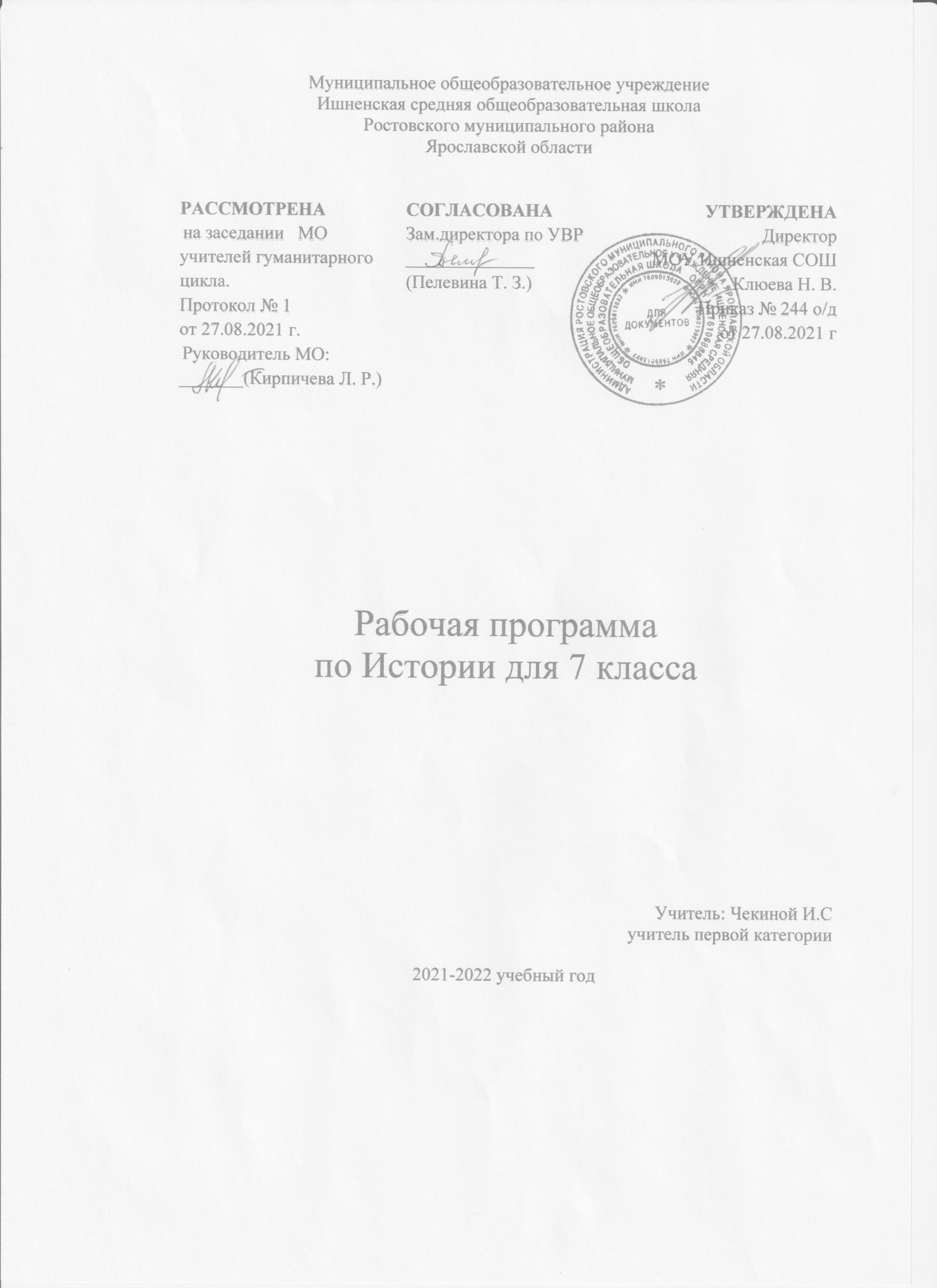 ПОЯСНИТЕЛЬНАЯ ЗАПИСКА.Рабочая программа курса по истории составлена на основе следующих нормативных документов:Закон «Об образовании в Российской Федерации» от 29.12.2012 г. № 273-ФЗ (ред. от 02.07.2021).ФГОС ООО (утвержден приказом Министерства образования и науки Российской Федерации от 17.12.2010 № 1897, изм. от: 29 декабря 2014 г., 31 декабря 2015 г.; 11 декабря 2020 г);ООП ООО МОУ Ишненская СОШ (утв. приказом директора № 15а д/о от 15.01.21 г);Учебный план МОУ Ишненская СОШ (утв. приказом директора № 247  о/д от 30.08.21 г);Календарный учебный график МОУ Ишненская СОШ (утв. приказом директора № 248 о/д  от 30.08.21 г);Положение о рабочей программе по ФГО ООО (утв. приказом директора № 85 от 31.08.20 г);Методическое письмо ГОАУ ИРО «О преподавании учебных предметов «История», «Обществознание» в образовательных  организациях Ярославской области в 2021/2022 уч. г.»Программа рассчитана на 2 ч в неделю 34 недели, в том числе контрольных работ – 4.Обучение ведётся по учебнику А. Я. Юдовская, П.А. Баранов, Л.М. Ванюшкина Всеобщая история История Нового времени 2021 г. и Е.В. Пчелов, П.В. Лукин История России 2021 г.  Тематическое планирование составлено с учётом методического пособия на основе учебника А. Я. Юдовской, П. А. Баранова, Л. М. Ванюшкиной «Всеобщая история. История Нового времени. 7 класс» и  к учебникам Е.В. Пчелова, П.В. Лукина, В.Н. Захарова, К.А. Соловьёва, А.П. Шевырёва «История России» для 6–9 классов общеобразовательных организаций / авт.-сост. Л.А. Пашкина. — М.: ООО «Русское слово — учебник»,2020. — 232 с. — (ФГОС. Инновационная школа). Рабочая программа к учебникам Е.В. Пчелова, П.В. Лукина, В.Н. Захарова, К.А. Соловьёва,А.П. Шевырёва по курсу «История России» для 6–9 классов общеобразовательных организаций составлена на основе требований Федерального государственного образовательного стандарта основного общего образования, Концепции нового учебно-методического комплекса по отечественной истории, включающей в себя Историко-культурный стандарт, Примерной основной образовательной программы основного общего образования по истории. Срок реализации рабочей программы – 1 год. Целью реализации ООП ООО по курсу истории является освоение содержания предмета «История» и достижение обучающимися результатов освоения ООП ООО в соответствии с требованиями ФГОС ООО и ООП ООО МОУ Ишненской СОШ.Задачами курса являются: (ФГОС ООО)  Осветить экономическое, социальное, политическое и культурное развитие России и мира, показать общие черты и различия.Охарактеризовать выдающихся деятелей России и мира, их роль в политике, экономике и культуре.Показать возникновение и развитие идей и институтов, вошедших в жизнь современного человека и гражданина (нормы социального контроля, формы правления, формы политического режима).Способствовать формированию зрелого исторического мышления: умение анализировать общественные процессы.Воспитание патриотизма, уважения к истории и традициям нашей Родины, к правам и свободам человека, демократическим принципам общественной жизни.Формирование ценностных ориентаций в ходе ознакомления с исторически сложившимися культурными, религиозными, этнонациональными традициями.Задачи изучения истории России в основной школе:формирование у молодого поколения ориентиров для гражданской, этнонациональной, социальной, культурной самоидентификации в окружающем мире;овладение учащимися знаниями об основных этапах развития человеческого общества с древности до наших дней в социальной, экономической, политической, духовной и нравственной сферах при особом внимании к месту и роли России во всемирно-историческом процессе;воспитание учащихся в духе патриотизма, уважения к своему Отечеству — многонациональному Российскому государству в соответствии с идеями взаимопонимания, толерантности и мира между людьми и народами, в духе демократических ценностей современного общества;развитие у учащихся способности анализировать содержащуюся в различных  источниках информацию о событиях и явлениях прошлого и настоящего, руководствуясь принципом историзма, в их динамике, взаимосвязи и взаимообусловленности;формирование у школьников умений применять исторические знания для осмысления сущности современных общественных явлений, в общении с другими людьми в современном поликультурном, полиэтничном и многоконфессиональном обществе.Оценка результатов освоения ООП ООО курса истории проводится в соответствии с разделом «Система оценки» ООП ООО и «Положением о системе оценивания ОУ» и предусматривает проведение промежуточной аттестации в соответствии с учебным планом.ПЛАНИРУЕМЫЕ РЕЗУЛЬТАТЫ ИЗУЧЕНИЯ ИСТОРИИв 7 классеЛичностными результатами изучения курса истории в 7 классе являются:►► первичная социальная и культурная идентичность, ощущение личностной сопричастности судьбе российского народа на основе сопоставления исторического пути народов России и народов мира;►► интериоризация гуманистических ценностей;►► осознанное, уважительное и доброжелательное отношение к истории, культуре, религии, традициям, языкам, ценностям народов мира;►► понимание социального, культурного, языкового, духовного многообразия современного мира;мотивация к обучению и познанию;►► формирование нравственных чувств и нравственного поведения, осознанного и ответственного отношения к собственным поступкам;►► веротерпимость, уважительное отношение к религиозным чувствам, взглядам людей или их отсутствию;►► знание основных норм морали, понимание значения нравственности, веры и религии в жизни человека, семьи и общества; ►► уважительное отношение к труду;       ►► соответствующее возрасту обучающихся мировоззрение, основанное на достижениях современной науки и общественной практики;►► осознанное, уважительное и доброжелательное отношение к другому человеку, его мнению, мировоззрению, культуре, языку, вере, гражданской позиции; эстетическое сознание, формирующееся через освоение художественного наследия народов мира;►► способность понимать художественные произведения, отражающие разные этнокультурные традиции;►► рефлексивно-оценочный подход к деятельности, к анализу проблемно-познавательных ситуаций.Метапредметные результаты изучения истории включают следующие умения и навыки:►► осуществлять постановку учебной задачи (при поддержке учителя);►► планировать при поддержке учителя пути достижения образовательных целей, оценивать правильность выполнения действий;►► соотносить свои действия с планируемыми результатами, оценивать правильность решения учебной задачи;►► работать с дополнительной информацией, выделять главное и второстепенное в информации;►► составлять план, обосновывать выводы;►► использовать изученный материал для решения познавательных задач;►► определять понятия, устанавливать аналогии, при поддержке учителя классифицировать исторические факты;►► выстраивать ответ в соответствии с заданием, целью (сжато, полно, выборочно);►► представлять результаты своей деятельности в различных видах (высказывание, монолог, беседа, сообщение, презентация, дискуссия и др.), а также в форме письменных работ;►► при поддержке учителя планировать этапы выполнения проектной работы, распределять обязанности, контролировать качество выполнения работы;►► организовывать учебное сотрудничество и совместную деятельность с учителем и сверстниками, работать индивидуально и в группе;►► давать оценку и самооценку, выявляя позитивные и негативные факторы, влияющие на результаты и качество выполнения задания.Предметные результаты изучения истории включают:►► применение основных хронологических понятий, терминов (век, его четверть, треть);       ►► установление синхронистических связей в истории ведущих стран Европы и Азии в XVI—XVII вв.;►► определение и использование исторических понятий и терминов;►► использование сведений из исторической карты как источника информации;►► овладение представлениями об историческом пути народов Европы и Азии в XVI—XVII вв.;►► сопоставление развития изучаемых государств в период раннего Нового времени, выявление черт сходства и различия;►► представление о взаимосвязи между социальными явлениями и процессами, о роли экономики, политики, духовной сферы в жизни общества и человека;►► под руководством учителя поиск информации в преимущественно адаптированных источниках различного типа (правовых документах, публицистических произведениях, мемуарной литературе и др.);►► сравнение (под руководством учителя) свидетельств различных исторических источников, использование информации для обоснования и конкретизации выводов и суждений;►► раскрытие характерных, существенных черт: а) экономических и социальных отношений и политического строя; б) ценностей, господствовавших в европейском и азиатском обществах в раннее Новое время; в) религиозных воззрений;оценивание исторических фактов, событий, процессов и деятельности людей исходя из гуманистических установок;►► систематизация информации в ходе проектной деятельности, представление её результатов.Содержание курса «Всеобщая история» в 7 классеСОДЕРЖАНИЕ УЧЕБНОГО ПРЕДМЕТАВСЕОБЩАЯ ИСТОРИЯ (28 ч.)Введение (1 ч) Понятие о Новом времени, определение его хронологических рамок. Разрушение традиционного общества. Эпоха «пробуждения умов». Человек Нового времени. Зарождение нового видения мира. Что связывает нас с Новым временем.Глава 1. Мир в начале нового времени. Великие географические открытия. Возрождение. Реформация (16 часов)Великие географические открытия: их причины, основные события и герои (Колумб – 1492 г., Васко да Гама – 1498 г., Магеллан – 1519–1522 гг.), последствия (крах средневековой картины мира, начало создания мирового рынка). Начало колониальных захватов: причины, основные события (конкистадор Кортес – 1519 г.) и последствия (образование колоний и колониальных империй). Судьба американских индейцев и других жителей захваченных европейцами территорий. Эпоха Возрождения: основные черты, деятели (Леонардо да Винчи, Рафаэль, Шекспир), достижения (новые темы и идеи искусства Нового времени, его культурное наследие). Смена средневекового аскетизма идеями гуманизма.1517 г. – М. Лютер (основные идеи и судьба), Ж. Кальвин (основные идеи и судьба). Крестьянская война в Германии и королевская реформация. Образование протестантских церквей: лютеранской, кальвинистской, англиканской и их основные отличия от католицизма. Контрреформация: причины, роль Тридентского собора. Значение И. Лойолы (особенности судьбы и личности) и ордена иезуитов. Начало религиозных войн и изменение политической карты Европы: борьба протестантских и католических стран.Глава 2. Буржуазные революции. Международные отношения (6 часов)Начало процесса разрушения аграрного общества в Европе XVI–XVII веков и перерождение средневековой католической цивилизации в Западную цивилизацию Нового времени. Зарождение капиталистических отношений между новыми классами: капиталистами (буржуазией, предпринимателями) и наемными рабочими, развитие торговли, мануфактурной промышленности. 	Технический прогресс в Новое время. Начало создания научной картины мира (Коперник, Галилей и др.). Влияние перемен на искусство (стиль барокко) – культурное наследие Нового времени. Испанский абсолютизм и Нидерландская буржуазная революция (конец XVI века): причины (развитие капиталистических отношений), основные события и результаты. Ускорение процесса разрушения аграрного общества в Нидерландах. Утверждение абсолютизма в Англии: роль Елизаветы I, победа над испанским флотом в 1588 г., абсолютный монарх и парламент, Карл I. Английская буржуазная революция: причины (развитие капиталистических отношений), основные события и лидеры (1640 г., 1649 г., гражданская война и Кромвель, 1688 г.), итоги (создание парламентской монархии). Ускорение процесса разрушения аграрного общества в Англии (Великобритании). Утверждение абсолютизма во Франции (Людовик XIV). Развитие других европейских стран (Германия, Италия, Речь Посполитая). Разные темпы разрушения аграрного общества. Международные отношения в Новое время: борьба великих европейских держав за господство, Тридцатилетняя война (1618–1648): причины и значение. Международные отношения в Новое время: рост колониальных империй и борьба между ними. Освоение европейцами Америки (различие северных и южных, рабовладельческих колоний). Глава 3. Традиционные общества Востока. Начало европейской колонизации (4 часа)Европейская культура XVI–XVII вв. Развитие науки: переворот в естествознании, возникновение новой картины мира; выдающиеся ученые и изобретатели. Высокое Возрождение: художники и их произведения. Мир человека в литературе раннего Нового времени. Стили художественной культуры XVI–XVII вв. (барокко, классицизм). Становление театра. Проникновение европейцев в страны Востока. Знакомство с культурным наследием и традициями исламской, индийской и дальневосточной цивилизаций. Османская империя: от могущества к упадку. Индия: держава Великих Моголов, начало проникновения англичан, британские завоевания. Империя Цин в Китае. Итоговое занятие (1 час)ТЕМАТИЧЕСКОЕ ПЛАНИРОВАНИЕВсеобщая история. История Нового времени (28 часов)КАЛЕНДАРНО – ТЕМАТИЧЕСКОЕ ПЛАНИРОВАНИЕ ИСТОРИЯ НОВОГО ВРЕМЕНИ – 28 часовОбщая характеристика курсаКурс истории России является важнейшим слагаемым школьного предмета «История». Он вносит определяющий вклад в решение общих задач изучения предмета. В то же время он обладает особым потенциалом для достижения важнейших педагогических результатов. Прежде всего здесь имеется в виду формирование у обучающихся ценностных ориентаций, направленных на воспитание патриотизма, гражданственности и толерантности.Курс истории России в 7 классе охватывает историю развития российского общества и государства, начиная с завершения объединения русских земель при Василии III и заканчивая правлением Фёдора Алексеевича и событиями 1682 г.Структурно курс делится на три тематических раздела: Создание Московского царства. Смутное время. Россия при первых Романовых.Основной целью курса «История России» в 7 классе является формирование элементарных представлений у обучающихся о развитии российского общества, государства и культуры в XVI—XVII вв., что вносит важнейший вклад в решение главной цели исторического образования — «формирование у учащихся исторического мышления как основы гражданской идентичности ценностно ориентированной личности».Эта общая цель определяет задачи курса: формирование у молодого поколения исторических ориентиров самоидентификации в современном российском обществе; овладение знаниями об особенностях развития российского общества в XVI—XVII вв. в социальной, экономической, политической и духовной сферах; воспитание в духе уважения к истории своего Отечества как единого и неделимого многонационального государства; развитие способностей обучающихся на основе исторического анализа и проблемного подхода осмысливать процессы, события и явления в их динамике, взаимосвязи и взаимообусловленности с учётом принципов научной объективности и историзма; развитие умений самостоятельно овладевать историческими знаниями, аргументированно представлять собственную позицию по актуальным вопросам прошлого; развитие навыков исторического анализа и синтеза, формирование понимания взаимовлияния исторических событий и процессов.Реализация данных общих задач курса в соответствии с Концепцией нового учебно-методического комплекса по отечественной истории должна основываться на следующих базовых принципах школьного исторического образования: ценностях гражданского общества — верховенство права, социальная солидарность, безопасность, свобода и ответственность; идее преемственности этапов российской истории; воспитательном потенциале исторического образования, его исключительной роли в формировании российской гражданской идентичности и патриотизма; общественном согласии и уважении как необходимом условии взаимодействия государств и народов в новейшей истории; познавательном значении российской истории.Основными приоритетами курса отечественной истории, согласно Концепции нового учебно-методического комплекса по отечественной истории, являются: многоуровневое представление истории; многоаспектный (многофакторный) характер истории; человек в истории; историко-культурологический подход: пространство диалога.Многоуровневое представление истории России в 7 классе заключается в раскрытии как своеобразия и неповторимости российской истории, так и её связи с ведущими процессами мировой истории.Ещё одним важным моментом здесь является обращение к материалу по региональной истории, богатому наглядной и яркой информацией, вызывающей большой интерес и имеющей личностную значимость для обучающихся. Речь идёт о многоуровневом рассмотрении истории государства и населяющих его народов, истории региона, города, села, семьи. Изучение региональной истории способствует развитию интереса школьников к прошлому и настоящему родной страны, осознанию своей гражданской и социальной идентичности, развитию исторической памяти и воспитанию патриотизма. Поэтому региональная тематика нашла отражение в планируемых предметных и личностных результатах, данных в поурочном тематическом планировании.Многоаспектный (многофакторный) характер истории предполагает признание наличия нескольких одинаково важных факторов исторического развития: природно-климатического, политического, экономического, религиозного и т.п. С учётом этих факторов следует рассматривать ключевые явления и процессы российской истории. При этом не должно создаваться ситуации доминирования политической истории, т.к. освещение проблем духовной и культурной жизни России является одной из важнейших задач исторического образования. Школьники должны усвоить, что производство духовных и культурных ценностей не менее важная задача, чем другие виды человеческой деятельности. История России XVI— XVII вв. в этом плане предоставляет богатейший материал.Для преподавания истории в школе исключительно велика роль историко-антропологического подхода. Именно человеческое измерение истории прививает интерес и уважение к своей истории, служит источником и инструментом формирования у молодого поколения личностного, эмоционально окрашенного восприятия прошлого. Линия «человек в истории» в курсе отечественной истории раскрывает условия жизни и быта, традиции и ценности российского общества, отношение наших предков к миру природы, к соседним народам, к социальным, религиозным и политическим институтам России, к способам самовыражения и реализации творческих способностей личности в разных исторических условиях.Изучение культуры и культурного взаимодействия между народами нашей страны в древности даёт представление о нравственных корнях и основах российского общества, знакомит школьников с культурными достижениями и традициями народов, входивших в состав Российского государства в XVI— XVII вв. Образы культуры, характеристика многообразия и опыта культурного взаимодействия различных народов способствуют формированию у обучающихся гражданской идентичности и умению вести меж- культурный диалог, что особенно актуально в современной школе. Также историко-культурологический подход предполагает формирование бережного отношения к культурному наследию, ценностного отношения к памятникам истории и культуры нашей страны.Планируемые результаты освоения курсаМетодической основой преподавания истории в основной школе, согласно ФГОС, является системнодеятельностный подход, обеспечивающий достижение личностных, метапредметных и предметных образовательных результатов посредством организации активной познавательной деятельности обучающихся.Личностными результатами освоения обучающимися курса истории России в 7 классе являются: формирование представлений о видах идентичности, актуальных для становления и самореализации человека в обществе, для жизни в современном Российском государстве и поликультурном мире; приобщение к российскому и всемирному культурно-историческому наследию изучаемого периода, интерес к его познанию за рамками учебного курса; освоение гуманистических традиций и ценностей российского общества, уважение к личности, правам и свободам человека, культурам разных народов, живущих в России; опыт эмоционально-ценностного и творческого отношения к фактам прошлого, историческим источникам и памятникам, способам их изучения и охраны.Метапредметными результатами освоения обучающимися курса являются: способность планировать и организовывать свою учебную деятельность: определять цель работы, ставить задачи, определять последовательность действий и планировать результаты работы; способность осуществлять контроль и коррекцию своих действий в случае расхождения результата с заданным эталоном, оценивать результаты своей работы; умение работать с разными источниками информации (текст учебника, научно-популярная литература, словари, справочники, Интернет), анализировать и оценивать информацию, преобразовывать её из одной формы в другую; овладение навыками исследовательской и проектной деятельности: умения видеть проблему, ставить вопросы, структурировать материал, выдвигать гипотезы, давать определения понятий, классифицировать, делать выводы и заключения, объяснять, доказывать и защищать свои идеи; готовность к сотрудничеству со сверстниками и взрослыми; умение слушать и вступать в диалог, участвовать в коллективном обсуждении проблем, организовывать и планировать эффективное сотрудничество, адекватно использовать речевые средства для дискуссии и аргументации своей позиции; следование морально-этическим и психологическим принципам общения и сотрудничества; способность решать творческие задачи, представлять результаты своей деятельности в различных формах (сообщение, эссе, презентация и др.).На предметном уровне в результате освоения курса «История России. XVI—XVII вв.»обучающиеся научатся: датировать важнейшие события и процессы в истории России XVI—XVII вв., характеризовать их в контексте конкретных исторических периодов и этапов развития российской цивилизации и государственности; устанавливать связь с фактами из курса всеобщей истории; читать историческую карту с опорой на легенду и текст учебника; находить и показывать на обзорных и тематических картах изучаемые историко-географические объекты; описывать их положение в стране и мире; показывать направления значительных передвижений людей — походов, завоеваний, колонизаций и др.; проводить поиск информации в исторических текстах, материальных исторических памятниках; характеризовать важные факты отечественной истории XVI—XVII вв., классифицировать и группировать их по различным признакам; рассказывать (устно или письменно) о главных исторических событиях отечественной истории изучаемого периода и их участниках; составлять описание образа жизни различных групп населения Руси, памятников материальной и художественной культуры; рассказывать о значительных событиях истории России XVI—XVII вв.; раскрывать характерные, существенные черты: а) экономического и социального развития России в XVI—XVII вв.; б) эволюции политического строя (включая понятия «монархия», «самодержавие», «абсолютизм» и др.); в) ценностей, религиозных воззрений, представлений человека о мире; г) художественной культуры России в XVI—XVII вв.; объяснять причины и следствия ключевых событий отечественной истории данного времени (социальных движений, реформ, взаимодействия между народами и странами и др.); сопоставлять развитие России и других стран в XVI—XVII вв., определять общие черты и особенности; давать оценку событиям и личностям отечественной истории изучаемого периода;обучающиеся получат возможность научиться: давать сравнительную характеристику политического устройства государств Нового времени; сопоставлять вариативные версии и оценки в учебном и документальном текстах, формулировать собственные гипотезы по дискуссионным и морально-этическим вопросам истории России XVI—XVII вв.; образно характеризовать яркие исторические личности и типичных представителей социокультурных групп российского общества, описывать памятники истории и культуры России, используя основные и дополнительные источники, а также приёмы творческой (эмпатической) реконструкции образов прошлого; представлять результаты своей работы в формате рассказов (сообщений), презентаций с использованием ИКТ; самостоятельно знакомиться с новыми фактами, источниками и памятниками истории и культуры России, способствовать их охране.В целом на предметном уровне у обучающихся будут сформированы: целостное представление об историческом пути России в XVI—XVII вв. как о важном периоде отечественной истории, в течение которого развивалась российская цивилизация, складывались основы российской государственности, многонационального и поликонфессионального российского общества, шли процессы этнокультурной, религиозной, социальной самоидентификации; яркие образы и картины, связанные с ключевыми событиями, личностями, явлениями и памятниками культуры российской истории XVI—XVII вв.поурочное тематическое планирование (40 ч)СОДЕРЖАНИЕ УЧЕБНОГО МАТЕРИАЛА КУРСА ИСТОРИИ 7 КЛАССАВведение (1 ч)Хронологические рамки курса. Особенности государственного, экономического, социального и культурного развития России в XVI—XVII вв. Принципы периодизации отечественной истории XVI—XVII вв. Источники по российской истории XVI—XVII вв.Основные понятия и термины: исторический источник.Раздел I. Создание московского царства (11 ч)Завершение объединения русских земельПравление Василия III. Завершение объединения русских земель вокруг Москвы: присоединение Псковской, Смоленской, Рязанской земель. Укрепление великокняжеской власти. Складывание системы управления единым государством. Формирование первых приказных учреждений. Боярская дума, её роль в управлении государством. Местничество. Местное управление: наместники и волостели, система кормлений. Складывание сословной системы общества. Дворянство, духовенство, торгово-ремесленное население городов. Крестьянство. Крестьянские повинности. Формирование казачества. Падение Византии и рост церковно-политической роли Москвы в православном мире. Теория «Москва — третий Рим».Основные понятия и термины: самодержавие, Боярская дума, думные чины, окольничие, местничество, наместники, волостели, волость, стан, сословия, дворянство, помещики, вотчина, поместье, духовенство, посадский люд, тягло; черносошные, владельческие и монастырские крестьяне, оброк, барщина, казачество.Иван грозный — первый русский царьРегентство Елены Глинской. Сопротивление удельных князей великокняжеской власти. Мятеж князя Андрея Старицкого. Унификация денежной системы. Стародубская война с Польшей и Литвой. Период боярского правления. Детство Ивана IV и условия становления его личности. Значение венчания на царство Ивана IV для внутриполитического развития и международного статуса Московского государства. Московское восстание 1547 г. Избранная рада: её состав и значение. Земские соборы. Развитие приказной системы. Отмена кормлений. Система налогообложения. Земская реформа: формирование органов местного самоуправления. Судебник 1550 г. Служилые люди. Создание стрелецких полков и «Уложение о службе».Основные понятия и термины: царь, Избранная рада, Земский собор, приказы, дьяки, губные старосты, городовые приказчики, земские старосты, Судебник 1550 г., дворянское ополчение, стрелецкое войско, стрельцы.Основные персоналии: Елена Глинская, Андрей Старицкий, Иван IV, А.Ф. Адашев, А.М. Курбский, митрополит Макарий, священник Сильвестр.Внешняя политика России при Иване грозномОсновные направления внешней политики Ивана Грозного. Присоединение Казанского и Астраханского ханств. Значение включения Среднего и Нижнего Поволжья в состав Российского государства. Народы Поволжья после присоединения к России. Укрепление южных границ Российского государства. Ливонская война: причины и характер. Причины поражения России и его последствия для экономического и политического положения страны. Предпосылки и причины продвижения русских на восток. Поход Ермака Тимофеевича на Сибирское ханство. Роль казаков в освоении Сибири. Начало присоединения к России Западной Сибири.Основные понятия и термины: засечная черта, ясак.Основные персоналии: Иван IV, И.Г. Выродков, Ермак, хан Кучум, Стефан Баторий, И.П. Шуйский.Опричное лихолетье и конец московской династии РюриковичейОпричнина, дискуссия о её причинах и характере. Опричный террор. Разгром Новгорода и Пскова. Московские казни 1570 г. Отношение современников к деятельности Ивана Грозного в период опричнины (митрополит Филипп, князь Андрей Курбский, Малюта Скуратов и др.). Набег хана Девлет-Гирея 1571 г. и сожжение Москвы. Битва при Молодях. Начало закрепощения крестьян: указ о «заповедных летах». Результаты и последствия опричнины. Противоречивость личности Ивана Грозного и проводимых им преобразований. Цена реформ. Царствование Фёдора Иоанновича: характер царя и его правление. Возвышение боярина Бориса Годунова. Введение «урочных лет» как продолжение политики закрепощения крестьян. Противостояние с Крымским ханством. Отражение набега хана Казы (Гази)-Гирея в 1591 г. Русско-шведская война. Тявзинский мирный договор: восстановление позиций в Прибалтике. Пресечение царской династии Рюриковичей.Основные понятия и термины: опричнина, опричник, земщина, заповедные лета, урочные лета, закрепощение крестьян.Основные персоналии: Иван IV, митрополит Филипп, Малюта Скуратов, хан Девлет-Гирей, М.И. Воротынский, царь Фёдор Иоаннович, хан Казы (Гази)-Гирей, Б.Ф. Годунов.Русская православная церковь в XVI в.Особенности отношения государственной и церковной властей в XVI в. Стоглавый собор. Святые и еретики XVI в. Учреждение патриаршества и его историческое значение.Основные понятия и термины: Стоглавый собор, юродивые, еретики, патриаршество.Русская культура в XVI в.Развитие письменности в XVI в. Начало книгопечатания. Основные жанры русской литературы XVI в. Лицевой летописный свод. Переписка Ивана Грозного с князем Андреем Курбским. Домострой. Развитие изобразительного искусства в XVI в. Продолжение формирования дворцово-храмового ансамбля Соборной площади в Москве. Крепостное строительство: Китай-город, Смоленский, Зарайский, Нижегородский, Серпуховской, Коломенский кремли. Фёдор Конь. Архитектурный ансамбль Кирилло-Белозерского монастыря. Шатровый стиль в архитектуре. Собор Покрова на Рву (храм Василия Блаженного). Развитие науки и техники в XVI в.Основные понятия и термины: скоропись, книгопечатание, летописный свод, парсуна, шатровый стиль.Основные персоналии: Иван Фёдоров, Пётр Мстиславец, Алевиз Новый, Петрок Малый, Фёдор Конь, Барма, Постник Яковлев, Андрей Чохов.Раздел II. Смутное время (7 ч)В преддверии СмутыПредпосылки и причины Смуты в России на рубеже XVI—XVII вв. Тайна гибели царевича Дмитрия. Династический кризис. Земский собор 1598 г. и избрание на царство Бориса Годунова. Политика Бориса Годунова в отношении боярства. Опала семейства Романовых. Голод 1601—1603 гг. и обострение социально-экономического кризиса.Основные понятия и термины: Смутное время, династический кризис, Земский собор.Основные персоналии: Б.Ф. Годунов, В.И. Шуйский, царевич Дмитрий, Ф.Н. Романов.Лжедмитрий IПредпосылки появления самозванства. Личность Лжедмитрия I. Война Лжедмитрия I с Борисом Годуновым. Правление и гибель Лжедмитрия I.Основные понятия и термины: самозванство, казаки, холопы.Основные персоналии: Лжедмитрий I, Марина Мнишек, Ф.И. Мстиславский.Правление Василия ШуйскогоОбстоятельства восшествия на престол Василия Шуйского. Причины, социальный состав, цели участников движения И.И. Болотникова; основные эпизоды и причины поражения. Перерастание внутреннего кризиса в гражданскую войну.Основные понятия и термины: «крестоцеловальная запись», бояре.Основные персоналии: В.И. Шуйский, патриарх Гермоген, митрополит Филарет, И.И. Болотников, И. Пашков, П. Ляпунов, Г.П. Шаховской, А.А. Телятевский.Лжедмитрий II. ВторжениеЛжедмитрий II: личность самозванца, его социальная опора и военно-политическая поддержка. Тушинский лагерь самозванца под Москвой. Вторжение на территорию России польско-литовских отрядов. Оборона Троице-Сергиева монастыря. Расцвет самозванства. Выборгский договор между Россией и Швецией. Поход войска М.В. Скопина-Шуйского и Я.-П. Делагарди и распад тушинского лагеря. Открытое вступление в войну против России Речи Посполитой. Оборона Смоленска. Захват Новгорода шведскими войсками.Основные понятия и термины: Тушинский вор, «тушинские перелёты».Основные персоналии: В.И. Шуйский, Лжедмитрий II, И.М. Заруцкий, Я. Сапега, М.В. Скопин-Шуйский, Сигизмунд III, М.Б. Шеин, королевич Владислав, С. Жолкевский, Карл IX.междуцарствие (1610—1613)Свержение с престола Василия Шуйского и переход власти к Семибоярщине. Договор об избрании на престол польского королевича Владислава. Вступление польско-литовского гарнизона в Москву. Русская православная церковь и патриарх Гермоген как духовные организаторы борьбы за спасение России. Первое ополчение: социальная база участников, внутренние противоречия. Лжедмитрий III.Основные понятия и термины: Семибоярщина, народное ополчение, «Совет всея земли».Основные персоналии: Ф.И. Мстиславский, королевич Владислав, патриарх Гермоген, П.П. Ляпунов, И.М. Заруцкий, Д.Т. Трубецкой, Лжедмитрий III.Второе ополчение и освобождение москвыСитуация в стране к середине 1612 г. Формирование Второго ополчения, социальный состав и предводители (Кузьма Минин и князь Д.М. Пожарский). Освобождение Москвы в 1612 г. Подготовка к Земскому собору. Претенденты на российский престол и преимущества кандидатуры М.Ф. Романова. Избрание царя из династии Романовых и его венчание на царство. Подвиг Ивана Сусанина.Основные понятия и термины: Семибоярщина, народное ополчение, «Совет всея земли», Земский собор.Основные персоналии: королевич Владислав, Кузьма Минин, Д.М. Пожарский, М.Ф. Романов.Раздел III. Россия при первых Романовых (20 ч)Правление михаила Фёдоровича (1613—1645)Борьба с казачьими выступлениями против центральной власти. Столбовский мир со Швецией: утрата выхода к Балтийскому морю. Продолжение войны с Речью Посполитой. Поход королевича Владислава на Москву. Заключение Деулинского перемирия с Речью Посполитой. Итоги и последствия Смутного времени. Основные направления внутренней политики Михаила Фёдоровича. Роль Земских соборов и патриарха Филарета в политической жизни России в царствование Михаила Романова. Восстановление экономического потенциала страны. Смоленская война (1632—1637) и причины поражения в ней России. Укрепление южных границ Московского государства в контексте отношений с Крымским ханством и Османской империей. Взятие Азова и проблема принятия его «под руку Москвы». Итоги правления Михаила Фёдоровича и положение России в середине XVII в.Основные понятия и термины: Столбовский мир, Деулинское перемирие, пятинные деньги, соха, Поляновский мир, «Азовское сидение».Основные персоналии: М.Ф. Романов, патриарх Филарет, М.Б. Шеин.Правление Алексея михайловича (1645—1676)Личность царя Алексея Михайловича. Правительство Б.И. Морозова. Соляной бунт 1648 г.: предпосылки и причины восстания, социальный состав его участников, требования и действия восставших, последствия. Соборное уложение 1649 г.: основные положения. Окончательное оформление крепостного права в России. Русский Север, Дон и Сибирь как регионы, свободные от крепостничества.Основные понятия и термины: Соляной бунт, челобитная, белые слободы, Соборное уложение, тягло, крепостное право.Основные персоналии: царь Алексей Михайлович, Б.И. Морозов, Н.И. Одоевский.Россия в XVII в.Территория и население России в XVII в. Административное деление страны. Россия как многонациональное государство. Система государственного управления. Укрепление самодержавия и ослабление роли Боярской думы в управлении государством. Затухание деятельности Земских соборов. Развитие приказного строя. Приказ Тайных дел. Усиление воеводской власти в уездах и постепенная ликвидация земского самоуправления. Создание полков нового (иноземного) строя. Экономическое развитие России в XVII в. Развитие внутренних торговых связей и хозяйственной специализации регионов Российского государства. Ярмарки. Торговый и Новоторговый уставы. Торговля с европейскими странами, Прибалтикой, Востоком. Возникновение мануфактурного производства.Основные понятия и термины: сословно-представительная монархия, абсолютизм, Боярская дума, Государев двор, приказы, приказные люди, приказ Тайных дел, воеводы, земские старосты, городовые приказчики, дворяне, дворянское ополчение, полки нового (иноземного) строя, мелкотоварное производство, ярмарка, купцы, мануфактура, приписные крестьяне.Русская деревня в XVII в.Последствия Смуты для сельского хозяйства страны. Освоение новых сельскохозяйственных угодий. Развитие растениеводства, огородничества и скотоводства в XVII в. Рыбный промысел. Крестьянство в XVII в. Распространение дворянского землевладения.Основные понятия и термины: барщина, оброк, тягло, бобыли, захребетники, однодворцы.Присоединение Украины к РоссииУкраинские земли под властью Речи Посполитой. Запорожская Сечь — центр борьбы украинского народа за освобождение. Восстание Богдана Хмельницкого. Переяславская рада 8 января 1654 г. Война России с Речью Посполитой 1654—1667 гг. Русско-шведская война 1656—1658 гг. и её результаты.Основные понятия и термины: Люблинская уния, католицизм, Униатская церковь, шляхта, казачество, гетман, реестровые казаки, Запорожская Сечь, атаман, Зборовский договор, Белоцерковский мир, Переяславская рада, Андрусовское перемирие.Основные персоналии: Б.М. Хмельницкий, И. Выговский.Раскол в Русской православной церквиНеобходимость церковных реформ в середине XVII в. Кружок ревнителей благочестия. Личность патриарха Никона и суть церковной реформы. Сущность раскола Русской православной церкви. Никон и Аввакум: столкновение судеб и характеров. Старообрядчество. Трагические страницы истории старообрядчества: «дело боярыни Морозовой», осада Соловецкого монастыря.Основные понятия и термины: кружок ревнителей благочестия, церковный обряд, старообрядчество, раскол.Основные персоналии: Стефан Вонифатьев, патриарх Никон, царь Алексей Михайлович, Епифаний Славинецкий, протопоп Аввакум, боярыня Феодосия Морозова.Народные волнения в 1660—1670-е гг.Предпосылки и причины народных волнений в связи с внутренней и внешней политикой царя Алексея Михайловича. Медный бунт (1662): причины, социальная база, результаты и последствия. Общее и особенное в городских восстаниях 1648 и 1662 гг. Донское казачество в XVII в.: условия формирования, образ жизни, роль в охране южных рубежей России, отношения с царской властью, социальное и имущественное расслоение казаков. Степан Разин как предводитель донского войска. Восстание 1670— 1671 гг.: цели и социальный состав участников, «прелестные письма», основные места сражений разинцев с правительственными войсками, итоги восстания.Основные понятия и термины: Медный бунт, поход «за зипунами», «прелестные письма».Основные персоналии: царь Алексей Михайлович, С.Т. Разин.Наследники Алексея МихайловичаДети Алексея Михайловича. Личность Фёдора Алексеевича. Планы преобразований. Налоговая реформа. «Чигиринская война» и Бахчисарайский мирный договор. Отмена местничества. События 1682 г.Основные понятия и термины: местничество, подворное налогообложение, стрелецкий бунт, Вечный мир с Речью Посполитой.Основные персоналии: Фёдор Алексеевич, Софья Алексеевна, Пётр и Иван Алексеевичи, Н.М. Зотов, И.А. Хованский.Освоение Сибири и Дальнего Востока в XVII в.Народы Сибири и Дальнего Востока. Цели и способы освоения русскими пространств Сибири и Дальнего Востока в XVII в. Политика властей в отношении народов Сибири и Дальнего Востока, а также условия их вхождения в состав Российского государства. Сибирский приказ (1637). Основание русских острогов и городов в Сибири и на Дальнем Востоке. Миссионерство и христианизация. Межэтнические отношения, формирование многонациональной элиты. Русские географические открытия. Плавание Семёна Дежнёва. Выход к Тихому океану. Походы Ерофея Хабарова и Василия Пояркова и исследование бассейна реки Амур. Коч — корабль русских первопроходцев. Военные столкновения с маньчжурами и империей Цин. Нерчинский договор (1689) с Китаем.Основные понятия и термины: землепроходцы, «мягкая рухлядь», острог, ясак, Сибирский приказ, Нер- чинский договор.Основные персоналии: Ермак, И.Ю. Москвитин, С.И. Дежнёв, Ф.А. Попов, В.Д. Поярков, Е.П. Хабаров, В.В. Атласов.Просвещение, литература и театр в XVII в.Развитие грамотности, книжного дела и просвещения в России в XVII в. Школы при Аптекарском и Посольском приказах. Открытие Славяно-греко-латинского училища. Обмирщение культуры. Причины угасания жанра летописей и популярности произведений светского характера. Сказания, повести, сатирические произведения XVII в. «Синопсис» Иннокентия Гизеля — первое учебное пособие по истории. Театр времён Алексея Михайловича как новое явление культурной жизни царского двора.Основные понятия и термины: Псалтырь, Часослов, Славяно-греко-латинское училище, сказание, повесть, «вирши», газета, театр.Основные персоналии: С. Медведев, М. Смотрицкий, К. Истомин, Ф.М. Ртищев, братья Софро- ний и Иоанникий Лихуды, Авраамий Палицын, Симеон Полоцкий, Иннокентий Гизель, Иоганн Грегори.Искусство XVII в.Новые черты в архитектуре XVII в. Приказ каменных дел и Оружейная палата. Выдающиеся произведения каменного и деревянного зодчества в столице России, в старых городах и новых землях Московского царства. Московское (нарышкинское) барокко. Реализм в церковной и светской живописи XVII в.Парсунная живопись. «Строгановская» школа иконописи. Симон Фёдорович Ушаков и особенности его творчества. Ярославская школа иконописи. Развитие декоративно-прикладного искусства.Основные понятия и термины: «узорочье», московское (нарышкинское) барокко, «строгановская» и ярославская школы иконописи, парсуна, изразец.Основные персоналии: Прокопий Чирин, И. и Н. Савины, С.Ф. Ушаков.Жизнь и быт различных сословийСемья и семейные отношения. Изменения в картине мира человека XVII в. Повседневная жизнь. Жилище и предметы быта. Проникновение элементов европейской культуры в быт высших слоёв населения страны. Одежда.Основные понятия и термины: курная изба, подклет, горница, хоромы, амбар, мыльня, сорочка, зипун, кафтан, сарафан, душегрея, чёботы.обобщающее повторение (1 ч)ТЕМАТИЧЕКОЕ ПЛАНИРОВАНИЕ ПО ИСТОРИИ ДЛЯ 7 КЛАССАИСТОРИЯ РОССИИ – 40 часовУМК 1.А. Я. Юдовская, П.А. Баранов, Л.М. Ванюшкина Всеобщая история. История Нового времени: . Учебник для общеобразовательных организаций/  А. Я. Юдовская, П.А. Баранов, Л.М. Ванюшкина;  под редакцией А.А.Искандерова.-3-е изд.-М.: Просвещение, 2021.-239 с., 2. Е.В. Пчелов, П.В. Лукин История России. XVI-XVII век: Учебник для 7 класса общеобразовательных организаций/ Е.В. Пчелов, П.В. Лукин;  под науч. редакцией   Ю.А.Петрова.- 7-ое изд.-М.:ООО «Русское слово-учебник», 2021 г. – 224 с.: ил.-ФГОС. Инновационная школа).3. Тематическое планирование составлено с учётом методического пособия на основе учебника А. Я. Юдовской, П. А. Баранова, Л. М. Ванюшкиной «Всеобщая история. История Нового времени. 7 класс» и  к учебникам Е.В. Пчелова, П.В. Лукина, В.Н. Захарова, К.А. Соловьёва, А.П. Шевырёва «История России» для 6–9 классов общеобразовательных организаций / авт.-сост. Л.А. Пашкина. — М.: ООО «Русское слово — учебник»,2020. — 232 с. — (ФГОС. Инновационная школа). Рабочая программа к учебникам Е.В. Пчелова, П.В. Лукина, В.Н. Захарова, К.А. Соловьёва,А.П. Шевырёва по курсу «История России» для 6–9 классов общеобразовательных организаций составлена на основе требований Федерального государственного образовательного стандарта основного общего образования, Концепции нового учебно-методического комплекса по отечественной истории, включающей в себя Историко-культурный стандарт, Примерной основной образовательной программы основного общего образования по истории. Срок реализации рабочей программы – 1 год. Технические средства:1.Проектор2.Компьютер3.Экран.Ресурсы Интернетhttp://fcior.edu.ru/ Федеральный центр информационно-образовательных ресурсов.http://school-collection.edu.ru/  Единая коллекция цифровых образовательных ресурсов.http://www.ug.ru/ - Официальный сайт "Учительской газеты". На сайте представлены новости образования, рассматриваются вопросы воспитания, социальной защиты, методики обученияhttp://pedsovet.org/ - Всероссийский интернет-педсоветhttp://www.1september.ru/ru/ - Газета "Первое Сентября" и ее приложения. Информация для педагоговhttp://www.it-n.ru/ - Сеть творческих учителейhttp://www.pish.ru/сайт журнала «Преподавание истории в школе» с архивомhttp://his.1september.ru Газета "История" и сайт для учителя "Я иду на урок истории"http://www.fipi.ru - ФИПИhttp://www.uchportal.ru/ - учительский портал – по предметам – уроки, презентации, внеклассная работа, тесты, планирования, компьютерные программhttp://rosolymp.ru/ - Всероссийская Олимпиада школьниковhttp://www.zavuch.info/ - Завуч-инфо (методическая библиотека, педагогическая ярмарка, сообщество педагогов, новости…)http://www.km-school.ru/r1/media/a1.asp - Энциклопедия Кирилла и Мефодияhttp://www.hrono.info/biograf/index.php  - Хронос. Коллекция ресурсов по истории. Подробные биографии, документы,   статьи, картыhttp://www.russianculture.ru/ - портал «Культура России»;http://www.historia.ru/ - «Мир истории». Электронный журнал№ п/пНаименование разделов Всего часовУрокиКонтрольные работыСамостоятельные работы1Введение112Глава I. Мир в начале нового времени. Великие географические открытия. Возрождение реформации161513Глава II. Первые  революции нового времени. Международные отношения (Борьба за первенство в Европе и в колониях)6514Глава III. Традиционные общества Востока. Начало европейской колонизации43115Итоговое занятие211ИтогоИтого282441№ п/пТема и тип урокаКол-во часовФорма контроляФорма контроляДомашнее заданиеДата планРеализация воспитательного потенциала уроковЦОР1От Средневековья к Новому времениКомбинированный урок1БеседаБеседаСтр. 5-83.09Аналитическая работа с текстами на уроке о роли истории.https://videouroki.net/video/1-pieriekhod-ot-sriednikh-viekov-k-novomu-vriemieni.htmlГлава I. Мир вначале Нового времени. Великие географические открытия. Возрождение. Реформация (16 часов)Глава I. Мир вначале Нового времени. Великие географические открытия. Возрождение. Реформация (16 часов)Глава I. Мир вначале Нового времени. Великие географические открытия. Возрождение. Реформация (16 часов)Глава I. Мир вначале Нового времени. Великие географические открытия. Возрождение. Реформация (16 часов)Глава I. Мир вначале Нового времени. Великие географические открытия. Возрождение. Реформация (16 часов)Глава I. Мир вначале Нового времени. Великие географические открытия. Возрождение. Реформация (16 часов)Глава I. Мир вначале Нового времени. Великие географические открытия. Возрождение. Реформация (16 часов)Глава I. Мир вначале Нового времени. Великие географические открытия. Возрождение. Реформация (16 часов)2Технические открытия и выход к Мировому океануУрок изучения нового материала1Составление таблицыСоставление таблицы§ 16.09Изучение технических открытий и биографий людей, способствовавших становлению образцов подлинной нравственности, патриотизма, духовности, гражданственности и гуманизма.https://resh.edu.ru/subject/lesson/1489/start/3Встреча миров. Великие географические открытия и их последствияУрок изучения нового материала1Составление таблицыСоставление таблицы§ 2, таблица «Великие географические открытия»8.09Аналитическая работа с текстами о великих географических открытиях, о личностях способствовавших этим открытиям и их роли в историиhttps://resh.edu.ru/subject/lesson/3043/start/4Усиление королевской власти в XVI-XVII веках. Абсолютизм в Европе.Урок изучения нового материала1ТекущийТекущий§ 3, вопросы13.09Аналитическая работа с материалом урока, способствовать пониманию того, какие эпохи двигались в сторону нравственного прогресса, а какие в сторону материального мираhttps://resh.edu.ru/subject/lesson/2518/start/5Дух предпринимательства преобразует экономику Урок изучения нового материала1ТестТест§ 4, вопросы15.09Способствовать формированию толерантности в отношении тех ценностей, которые существуют в разных цивилизациях и в отношении ценностей, носителями которых являются другие учащиесяhttps://resh.edu.ru/subject/lesson/2519/start/6Европейское общество в раннее Новое время. Урок изучения нового материала1Составление схемыСоставление схемы§ 5, вопросы20.09Аналитическая работа с текстами, которые помогают взывать к высшим ценностям (любви, мужеству, братству, самоуважению к жизни, согласной с идеалами.https://resh.edu.ru/subject/lesson/2061/start/7Повседневная жизнь. Менялись эпохи – менялась модаУрок изучения нового материалаБеседаБеседаСтр. 59-6222.09Аналитическая работа с текстами, которые помогают взывать к высшим ценностям (любви, мужеству, братству, самоуважению к жизни, согласной с идеалами.https://resh.edu.ru/subject/lesson/2061/start/8Великие гуманисты ЕвропыУрок изучения нового материала1Составление таблицыСоставление таблицыСтр. 69-7827.09Аналитическая работа с текстами, которые помогают взывать к высшим ценностям (любви, мужеству, братству, самоуважению к жизни, согласной с идеалами.https://videouroki.net/video/8-vielikiie-ghumanisty-ievropy.html9-10Мир художественной культуры ВозрожденияУрок изучения нового материала2ПересказПересказ§ 6, таблица 29.094.10Научить определять суть и содержание духовных ценностей, что есть добро и зло, их составляющую, и  способствовать пониманию представлений о ценностях в разные периоды историиhttps://videouroki.net/razrabotki/prezentatsiya-po-istorii-mir-khudozhestvennoy-kultury-epokhi-vozrozhdeniya.html11Рождение новой европейской наукиУрок изучения нового материала1БеседаБеседаСтр. 94-1026.10Аналитическая работа с новым материалом, изучение европейской науки, личностей внёсших вклад в становление науки.https://videouroki.net/video/11-rozhdieniie-novoi-ievropieiskoi-nauki.html12Начало Реформации в Европе. Обновление христианстваУрок изучения нового материала1ТекущийТекущий§ 7, вопросы11.10Аналитическая работа с текстами на духовно-нравственные темы, о великих личностяхhttps://videouroki.net/video/12-nachalo-rieformatsii-v-ievropie-obnovlieniie-khristianstva.html13-14Распространение Реформации в Европе. КонтрреформацияУрок изучения нового материала.2ТестТест§ 8, вопросы13.1018.10Изучение текстов, иллюстраций, аналитическая работа с новым материалом на уроке.https://resh.edu.ru/subject/lesson/2060/start/15Королевская власть и Реформация в Англии. Борьба за господство на морях.Урок изучения нового материала1ТекущийТекущий§ 9, таблица20.10Работа с текстом, взывать к высшим ценностям (любви, мужеству, братству, самоуважению к жизни, согласной с идеалами).https://resh.edu.ru/subject/lesson/2059/start/16Религиозные войны и укрепление абсолютной монархии во ФранцииУрок изучения нового материала1БеседаБеседа§ 10, таблица25.10Аналитическая работа с текстом параграфа, позволяющая воспитывать чувство толерантности; формировать чувство неприятия войны как средства решения религиозных конфликтов.https://resh.edu.ru/subject/lesson/2058/start/17Повторительно-обобщающий урок по теме «Мир вначале Нового времени»Обобщение и систематизация знаний1Контрольная работаКонтрольная работаПовторить § 1-1027.10Обобщение изученного материалаГлава II. Первые революции Нового времени. Международные отношения (6 часов)Глава II. Первые революции Нового времени. Международные отношения (6 часов)Глава II. Первые революции Нового времени. Международные отношения (6 часов)Глава II. Первые революции Нового времени. Международные отношения (6 часов)Глава II. Первые революции Нового времени. Международные отношения (6 часов)Глава II. Первые революции Нового времени. Международные отношения (6 часов)Глава II. Первые революции Нового времени. Международные отношения (6 часов)Глава II. Первые революции Нового времени. Международные отношения (6 часов)18Освободительная война в Нидерландах. Рождение Республики Соединенных провинций.Урок изучения нового материала1ТекущийТекущий§ 11, вопросы8.11Аналитическая работа с текстом параграфа, позволяющая воспитывать чувство толерантности; формировать чувство неприятия войны как средства решения конфликтов.https://resh.edu.ru/subject/lesson/2057/start/19Парламент против короля. Революция в Англии. Урок изучения нового материала1ТестТест§ 12, сообщения10.11Показать учащимся на примере, как нежелание власти решить проблемы, накопившиеся в обществе, могут привести к социальному взрыву.https://resh.edu.ru/subject/lesson/2056/start/20Путь к парламентской монархии.Урок изучения нового материала1БеседаБеседа§ 13, вопросы15.11На основе с текстом учебника формировать уважительное отношение к формам парламентской борьбы, соблюдению прав личности.https://resh.edu.ru/subject/lesson/2056/start/21Международные отношения в XV-XVII вв.Урок изучения нового материала1Составление таблицыСоставление таблицы§ 14, таблица17.11Аналитическая работа с текстами, изучение международных отношений.https://resh.edu.ru/subject/lesson/2052/start/22Повторительно-обобщающий урок по теме «Первые революции Нового времени. Международные отношения в XVI-XVIII вв.»Обобщение и систематизация знаний1Контрольная работаКонтрольная работаПовторить §11-1422.11Обобщение изученного материалаГлава III. Традиционные общества Востока. Начало европейской колонизации (4 часа)Итоговое занятие по курсу История Нового времени (2 час)Глава III. Традиционные общества Востока. Начало европейской колонизации (4 часа)Итоговое занятие по курсу История Нового времени (2 час)Глава III. Традиционные общества Востока. Начало европейской колонизации (4 часа)Итоговое занятие по курсу История Нового времени (2 час)Глава III. Традиционные общества Востока. Начало европейской колонизации (4 часа)Итоговое занятие по курсу История Нового времени (2 час)Глава III. Традиционные общества Востока. Начало европейской колонизации (4 часа)Итоговое занятие по курсу История Нового времени (2 час)Глава III. Традиционные общества Востока. Начало европейской колонизации (4 часа)Итоговое занятие по курсу История Нового времени (2 час)Глава III. Традиционные общества Востока. Начало европейской колонизации (4 часа)Итоговое занятие по курсу История Нового времени (2 час)Глава III. Традиционные общества Востока. Начало европейской колонизации (4 часа)Итоговое занятие по курсу История Нового времени (2 час)23Блистательная Порта: период расцвета и начало упадкаУрок изучения нового материала1Составление схемыСтр. 192-200Стр. 192-20024.11Работа с текстами, формирование толерантного отношения к представителям разных наций, нетерпимое отношение к работорговле, использованию рабского труда.https://resh.edu.ru/subject/lesson/1610/start/24Индия, Китай и Япония: традиционное общество в эпоху раннего Нового времениУрок изучения нового материала1Беседа§ 15, вопросы§ 15, вопросы29.11Работа с текстами, формирование толерантного отношения к представителям разных наций, нетерпимое отношение к работорговле, использованию рабского труда.https://videouroki.net/video/32-gosudarstva-vostoka-traditsionnoie-obshchiestvo-v-epokhu-ranniegho-novogho-vriemieni.html25Индия, Китай и Япония. Начало европейской колонизацииУрок изучения нового материала1Пересказ§ 16, вопросы§ 16, вопросы1.12Работа с текстами, формирование толерантного отношения к представителям разных наций, нетерпимое отношение к работорговле, использованию рабского труда.https://videouroki.net/video/34-gosudarstva-vostoka-nachalo-ievropieiskoi-kolonizatsii.html26Повторительно-обобщающий урок по теме «Традиционные общества Востока. Начало европейской колонизации»Обобщение и систематизация знаний1Тест§ 15-16§ 15-166.12Обобщение и систематизация пройденного материала.https://resh.edu.ru/subject/lesson/2520/start/27Итоговая контрольная по «Истории Нового времени»1Контрольная работа8.1228Итоговый урок по курсу «История Нового времени»Обобщение и систематизация знаний1Своя играПовторение пройденногоПовторение пройденного13.12Обобщение и систематизация пройденного курса по Новой истории.https://videouroki.net/razrabotki/itoghovyi-urok-po-vsiemirnoi-istorii-v-7-klassie.html№урокаТема урока (материалы учебника)Тип урокаЦели урокаОсновные виды деятельности обучающихся1ВводныйурокУрок освоения новых знаний и учебных действийФормирование общих представлений об особенностях развития России в XVI—XVII вв., периодизации российской истории этого времени. Знакомство с видами исторических источников по истории России XVI—XVII вв.Восприятие и анализ информации, сообщаемой учителем, и текста учебника. Определение хронологических рамок курса. Актуализация знаний о Новом времени как периоде мировой истории. Характеристика источников по отечественной историиРаздел I. Создание московского царстваРаздел I. Создание московского царстваРаздел I. Создание московского царстваРаздел I. Создание московского царстваРаздел I. Создание московского царства2Завершение объединения русских земель (§ 1)Урок освоения новых знаний и учебных действийФормирование целостного представления о завершающем этапе объединения русских земель и государственном управлении Московского государстваВосприятие и анализ информации, сообщаемой учителем, и текста учебника. Работа с исторической картой. Высказывание суждений о деятельности Василия III. Составление характеристики территории и населения Московского государства на основании текста учебника и исторической карты. Определение функций и роли Боярской думы. Описание процесса формирования приказной системы и органов местной власти в начале XVI в. Объяснение значения основных понятий темы урока3Общественный строй и новая идеологияКомбинированный урокФормирование целостного представления об общественном строе и новой идеологии Московского государстваВыполнение заданий, направленных на диагностику и контроль знаний, полученных на предыдущем уроке. Составление схемыПланируемые результаты (в соответствии с ФГОС)Планируемые результаты (в соответствии с ФГОС)Планируемые результаты (в соответствии с ФГОС)предметныеметапредметныеличностныеУмения: определять хронологические рамки нового курса, выделять основные периоды российской истории Нового времени, соотносить их с общемировыми. Знание основных видов исторических источников по истории России XVI — XVII вв.Познавательные УУД: умение выделять в тексте главное, делать выводы, строить речевые высказывания в устной форме. Регулятивные УУД: принятие и удержание цели и задач урока, умение организовывать выполнение задач согласно инструкциям учителя.Коммуникативные УУД: умение слушать учителя и отвечать на вопросы, аргументировать свою точку зренияПринятие правил поведения и работы на уроках истории. Ответственное отношение к учению. Познавательный интерес к истории РоссииПринятие правил поведения и работы на уроках истории. Ответственное отношение к учению. Познавательный интерес к истории РоссииОвладение понятийным аппаратом темы урока. Умение показывать на карте рост территории Российского государства при Василии III. Умение оценивать деятельность великого князя, направленную на укрепление Москвы. Умение характеризовать территорию и население единого государства. Умение определять роль Боярской думы в управлении государством. Умение рассказывать о начале формирования приказной системы и структуре местной власти в Российском государстве начала XVI в.Познавательные УУД: умение давать определение понятий, работать с разными видами информации, структурировать информацию, строить речевые высказывания в устной и письменной форме.Регулятивные УУД: принятие и удержание цели и задач урока, умение организовывать выполнение учебных задач согласно инструкциям учителя. Владение основами самоконтроля и самооценки.Коммуникативные УУД: умение слушать учителя, отвечать на вопросы, сообщать содержание своей работы в устной формеУмение соблюдать дисциплину на уроке. Уважительное отношение к учителю и одноклассникам. Познавательный интерес к истории России. Оценочное мнение о деятельности Василия IIIУмение соблюдать дисциплину на уроке. Уважительное отношение к учителю и одноклассникам. Познавательный интерес к истории России. Оценочное мнение о деятельности Василия IIIОвладение основными понятиями темы. Знание основных категорий свободного и зависимого населения Великого княжестваПознавательные УУД: умение воспроизводить информацию по памяти, анализировать текст, сравнивать объекты, преобразовыватьСпособность выбирать целевые и смысловые установки своей деятель - ности. Стремление кСпособность выбирать целевые и смысловые установки своей деятель - ности. Стремление к№урокаТема урока (материалы учебника)Тип урокаЦели урокаОсновные виды деятельности обучающихсяМосковского государства (§ 1)«Общественный строй Московского государства». Сопоставление основных форм землевладения (вотчина, поместье). Составление развёрнутого плана характеристики положения крестьян в России в начале XVI в. Объяснение сущности идеологии единого Российского государства. Работа над понятийным аппаратом темы урока4Иван Грозный — первый русский царь (§ 2)Комбинированный урокФормирование представлений о значении венчания на царство Ивана IV, сущности реформ Избранной рады, личности первого царяВыполнение заданий, направленных на диагностику и контроль знаний, полученных на предыдущем уроке. Восприятие и анализ информации, сообщаемой учителем, и текста учебника. Обсуждение проблемы влияния политической обстановки и окружения на характер Ивана IV. Оценка значения венчания на царство Ивана Васильевича. Характеристика реформ Избранной рады. Составление схемы центрального и местного управления. Объяснение значения основных понятий темы урока. Анализ текста исторического источника по поставленным вопросам5Внешняя политика Ивана IV: присоединение Казанского и Астраханского ханств, начало освоения Сибири (§ 3—4)Комбинированный урокФормирование представлений о задачах и направлениях внешней политики Ивана IV, процессе и последствиях присоединения Среднего и Нижнего Поволжья, освоения Западной СибириВыполнение заданий, направленных на диагностику и контроль знаний, полученных на предыдущем уроке. Формулирование цели и задач урока. Определение направлений и задач внешней политики правительства Ивана IV. Составление рассказа о присоединении Казанского и Астраханского ханств, походе Ермака на основеПланируемые результаты (в соответствии с ФГОС)Планируемые результаты (в соответствии с ФГОС)Планируемые результаты (в соответствии с ФГОС)предметныеметапредметныеличностныеМосковского. Умение составлять схему общественного строя Московского государства. Умение сравнивать вотчинное и поместное землевладение. Умение характеризовать положение крестьян в начале XVI в. Умение раскрывать сущность новой государственной идеологииинформацию из одной формы в другую, строить логическое рассуждение.Регулятивные УУД: умение определять цель урока и ставить задачи, необходимые для её достижения, планировать свою деятельность, представлять результаты работы. Коммуникативные УУД: умение слушать учителя и одноклассников, аргументированно высказывать своё мнениеустановлению взаимопонимания с учителем и одноклассниками. Познавательный интерес к истории России. Понимание значения государственной идеологии как объединяющего началаустановлению взаимопонимания с учителем и одноклассниками. Познавательный интерес к истории России. Понимание значения государственной идеологии как объединяющего началаОвладение основными понятиями темы. Умение рассказывать о детстве Ивана IV, высказывать предположения о влиянии обстановки постоянной борьбы боярских группировок на характер будущего царя. Умение оценивать значение венчания на царство Ивана IV для внутриполитического развития и международного статуса Московского государства. Умение характеризовать основные мероприятия и значение реформ 1550-х гг. Умение составлять схемы центрального и местного управления при Иване Грозном. Умение анализировать текст исторического источника («Летописная книга»)Познавательные УУД: умение воспроизводить информацию по памяти, давать определение понятий, анализировать текст, делать выводы, преобразовывать информацию из одной формы в другую, устанавливать причинно-следственные связи, составлять характеристику объекта по заданным критериям. Регулятивные УУД: владение навыками самоконтроля и самоанализа, умение определять учебные задачи в соответствии с поставленной учителем целью урока, планировать свою деятельность, представлять её результаты. Коммуникативные УУД: умение слушать и отвечать на вопросы учителя, сообщать конкретное содержание в устной и письменной формеУважительное отношение к учителю и одноклассникам. Умение соблюдать дисциплину на уроке. Познавательный интерес к истории России. Оценка влияния исторической обстановки и окружения на личность человека. Представление о значении реформаторской деятельности в истории. Понимание значения преобразования Великого княжества Московского в царствоУважительное отношение к учителю и одноклассникам. Умение соблюдать дисциплину на уроке. Познавательный интерес к истории России. Оценка влияния исторической обстановки и окружения на личность человека. Представление о значении реформаторской деятельности в истории. Понимание значения преобразования Великого княжества Московского в царствоУмение объяснять значение понятий темы. Знание основных дат и хронологии событий. Умение определять задачи и направления внешней политики Ивана IV. Умение показывать по исторической карте направления походов русских войск против Казанского и Астраханского ханств, места важнейших сражений, направ-Познавательные УУД: умение давать определения понятий, воспроизводить информацию по памяти, работать с различными источниками информации, устанавливать причинно-следственные связи, структурировать информацию, описывать события, строить логическое рассуждение.Способность выбирать целевые и смысловые установки своей деятельности. Умение соблюдать дисциплину на уроке. Принятие правил работы в группе. Умение согласовывать свои действия с членами группы. Осознание значения террито-Способность выбирать целевые и смысловые установки своей деятельности. Умение соблюдать дисциплину на уроке. Принятие правил работы в группе. Умение согласовывать свои действия с членами группы. Осознание значения террито-№урокаТема урока (материалы учебника)Тип урокаЦели урокаОсновные виды деятельности обучающихсяисторической карты и текста учебника. Высказывание оценочных суждений о значении присоединения новых территорий к России. Объяснение значения основных понятий темы урока. Анализ текста исторического источника по поставленным вопросам6Внешняя политика Ивана IV: Ливонская война (§ 3—4)Комбинированный урокФормирование представлений о причинах, характере, ходе и результатах Ливонской войныВыполнение заданий, направленных на диагностику и контроль знаний, полученных на предыдущем уроке. Определение цели и задач учебной деятельности. Заполнение таблицы «Ливонская война». Работа с исторической картой. Определение причин и последствий поражения России в войне. Формулирование общих выводов о результатах внешней политики России второй половины XVI в.7Опричное лихолетье и конец московской династии Рюриковичей (§ 5)Урок освоения новых знаний и учебных действийФормирование представлений о причинах, сущности и последствиях опричнины. Изучение внутренней и внешней политики Фёдора ИоанновичаВосприятие и анализ информации, сообщаемой учителем, и текста учебника. Обсуждение вопроса о причинах введения опричнины. Раскрытие сущности опричнины на основе анализа текстов учебника и исторического источника, а также исторической карты. Определение последствий опричнины. Составление характеристики правления Фёдора Иоанновича по самостоятельно подобранным критериямПланируемые результаты (в соответствии с ФГОС)Планируемые результаты (в соответствии с ФГОС)Планируемые результаты (в соответствии с ФГОС)предметныеметапредметныеличностныеление похода Ермака в Сибирь. Умение рассказывать о взятии Казани. Умение оценивать значение присоединения Среднего и Нижнего Поволжья к России и его последствиях для местного населения. Умение рассказывать о походе Ермака, используя текст учебника, историческую карту и иллюстрации учебника. Умение анализировать исторический источник («Описание Сибирского царства»)Регулятивные УУД: умение формулировать цель и задачи учебной деятельности, планировать и оценивать результаты своей работы.Коммуникативные УУД: умение планировать общие способы работы, проявлять инициативу, распределять функции между членами группы, обмениваться информациейриальных приращений эпохи правления Ивана Грозного для дальнейшего развития Российского государства. Уважительное отношение к другому человеку, мировоззрению, культуре и языкуУмение раскрывать причины Ливонской войны. Умение представлять результаты изучения Ливонской войны в виде таблицы. Умение показывать по исторической карте направления походов, места важнейших сражений и территории, потерянные Россией по результатам Ливонской войны. Умение раскрывать причины и следствия поражения России в Ливонской войне. Умение формулировать выводы об итогах внешнеполитической деятельности Ивана IVПознавательные УУД: умение воспроизводить информацию по памяти, работать с различными источниками информации, устанавливать причинно-следственные связи, структурировать информацию, заполнять таблицу, описывать события, строить логическое рассуждение, делать выводы.Регулятивные УУД: умение определять цель и ставить задачи учебной деятельности, планировать и оценивать результаты своей работы. Умение слушать и отвечать на вопросы учителя, вступать в диалог, аргументировать свою точку зрения, интересоваться чужим мнениемСпособность выбирать целевые и смысловые установки своей деятельности. Уважительное отношение к учителю и одноклассникам. Умение соблюдать дисциплину на уроке. Представление о влиянии результатов внешней политики на внутриполитическую стабильность в государствеОвладение понятийным аппаратом по теме урока. Знание основных дат и хронологии событий. Умение анализировать различные точки зрения о причинах введения опричнины, высказывать свою точку зрения по данному вопросу. Умение раскрывать сущность опричнины, используя текст учебника и исторического источника («Переписка Ивана Грозного с Андреем Курбским»). Умение показыватьПознавательные УУД: умение воспроизводить информацию по памяти, давать определение понятий, умение работать с различными источниками информации, анализировать текст, осуществлять подбор критериев для характеристики объектов, строить логическое рассуждение, устанавливать причинно-следственные связи, делать выводы. Регулятивные УУД: принятие и удержание цели и задач урока,Ответственное отношение к учению. Уважительное отношение к учителю и одноклассникам. Умение соблюдать дисциплину на уроке. Познавательный интерес к истории России. Понимание роли личности в истории. Неприятие любых форм насилия и террора№урокаТема урока (материалы учебника)Тип урокаЦели урокаОсновные виды деятельности обучающихся8Итоги и историческая оценка личности и правления Ивана Грозного (§ 2—5)Урок применения знаний и освоенных учебных действий (в форме дискуссии)Формирование у обучающихся способностей применять знания и освоенные учебные действия в тематической дискуссииОпределение цели, задач, правил ведения дискуссии по теме урока. Анализ существующих в исторической науке характеристик личности и правления Ивана Грозного. Подбор необходимых материалов и поиск аргументов для подтверждения своей точки зрения. Определение формы и написание тезисов своего выступления. Представление и защита собственной позиции перед классом. Определение критериев оценки учебной деятельности. Выявление затруднений и ошибок в своей деятельности, обсуждение способов их преодоления в будущем9Русская православная церковь в XVI в. (§ 6)Урок освоения новых знаний и учебных действийФормирование представлений о положении Русской православной церкви в едином Московском государстве, Стоглавом соборе 1551 г. и духовной жизни России в XVI в.Восприятие и анализ информации, сообщаемой учителем, и текста учебника. Объяснение сущности новых отношений между церковной и светской властями в XVI в., выявление тенденций их развития. Составление плана-перечисления решений Стоглавого собора. Оценка деятельности собора. Характеристика духовной жизни России в XVI в. Высказывание оценочных суждений о значении учрежденияПланируемые результаты (в соответствии с ФГОС)Планируемые результаты (в соответствии с ФГОС)Планируемые результаты (в соответствии с ФГОС)предметныеметапредметныеличностныепо исторической карте опричные земли. Умение характеризовать последствия опричнины для Российского государства. Умение характеризовать политику Фёдора Иоанновича. Умение объяснять значение указа об урочных летах. Умение анализировать текст исторического источника («Переписка Ивана Грозного с Андреем Курбским») по поставленным вопросамумение планировать учебную деятельность, представлять и оценивать результаты своей работы. Коммуникативные УУД: умение слушать и отвечать на вопросы учителя, вступать в диалог, аргументировать свою точку зрения, интересоваться чужим мнениемУмение организовывать и вести дискуссию по исторической тематике. Умение составлять исторический портрет Ивана IV. Умение характеризовать различные точки зрения на личность и правление Ивана Грозного, существующие в исторической науке. Умение высказывать собственное отношение к личности Ивана Грозного и его политикеПознавательные УУД: умение воспроизводить информацию по памяти, работать с разными видами информации, умение оперировать тематическими понятиями и фактами, осуществлять подбор критериев для характеристики объектов и аргументов для изложения своей точки зрения, умение строить логическое рассуждение, строить речевые высказывания в устной форме. Регулятивные УУД: владение навыками целеполагания, самоконтроля и самооценки. Коммуникативные УУД: умение вступать в диалог, полно и точно выражать свои мысли, адекватно использовать речевые средства для аргументации своей позиции, выделять общую точку зрения в дискуссииСпособность выбирать целевые и смысловые установки своей деятельности. Умение соблюдать дисциплину на уроке. Готовность и способности вести диалог с одноклассниками, достигать взаимопонимания. Способность творчески переосмысливать учебную информацию. Личностное осмысление роли Ивана IV в истории Российского государстваСпособность выбирать целевые и смысловые установки своей деятельности. Умение соблюдать дисциплину на уроке. Готовность и способности вести диалог с одноклассниками, достигать взаимопонимания. Способность творчески переосмысливать учебную информацию. Личностное осмысление роли Ивана IV в истории Российского государстваОвладение основными понятиями темы. Умение характеризовать отношения между государственной и церковной властями в XVI в. Умение перечислять решения Стоглавого собора и оценивать их значение. Умение рассказывать о духовной жизни России в XVI в.: святых и ересях. Умение объяснять и оценивать значение учреждения патриаршества в Московском царствеПознавательные УУД: умение давать определение понятий, выделять в тексте главное, проводить сравнение, устанавливать причинно-следственные связи, характеризовать объекты и события, делать выводы.Регулятивные УУД: владение навыками самоконтроля и самоанализа, планировать свою деятельность в соответствии с инструкциями учителя, умениеСтремление к установлению взаимопонимания с учителем и сверстниками. Познавательный интерес к истории России. Осознание значения Русской православной церкви в истории России. Знание основных норм морали, нравственности, духовных идеалов, хранимых в культурных тра-Стремление к установлению взаимопонимания с учителем и сверстниками. Познавательный интерес к истории России. Осознание значения Русской православной церкви в истории России. Знание основных норм морали, нравственности, духовных идеалов, хранимых в культурных тра-№урокаТема урока (материалы учебника)Тип урокаЦели урокаОсновные виды деятельности обучающихсяпатриаршества в Российском государстве10Русская письменность, книжность и литература XVI в. (§ 7—8)Урок освоения новых знаний и учебных действийФормирование представлений о развитии русской письменности, книжности и литературы в XVI в.Восприятие и анализ информации, сообщаемой учителем, и текста учебника. Объяснение значения основных понятий темы. Характеристика развития письменности и книжности в данный период. Составление таблицы «Русская литература во второй половине XVI в.» на основе текста учебника. Анализ текста литературных произведений данного периода по поставленным вопросам. Высказывание мнения о культурной и исторической ценности произведений русской литературы XVI в.11—12Искусство, наука и техника в XVI в.(§ 7—8)Урок освоения новых знаний и учебных действий.Урок применения знаний и освоенных учебных действий (защита проектов и презентаций по теме урока)Формирование целостного представления о развитии русской архитектуры, изобразительного искусства, науки и техники в XVI в.Восприятие и анализ информации, сообщаемой учителем,и текста учебника. Определение цели, задач, алгоритма дальнейшей деятельности. Распределение функций между членами группы. Составление плана деятельности. Определение структуры презентации / проекта. Подбор критериев и источников для характеристики памятников архитектуры и искусства XVI в.Представление результатов работы: выступление перед классом с подготовленной презентацией. Определение критериев оценки представленных работ. Выявление затруднений и ошибок в своей деятельности, обсуждение способов их преодоления в будущемПланируемые результаты (в соответствии с ФГОС)Планируемые результаты (в соответствии с ФГОС)Планируемые результаты (в соответствии с ФГОС)предметныеметапредметныеличностныепредставлять результаты своей работы.Коммуникативные УУД: умение слушать и отвечать на вопросы учителя, полно и точно выражать свои мыслидициях народов России. Понимание значения нравственности, веры и религии в жизни человека, семьи и обществадициях народов России. Понимание значения нравственности, веры и религии в жизни человека, семьи и обществаОвладение основными понятиями темы. Знание основных представителей культуры изучаемого времени. Умение рассказывать о развитии письменности и книжности в XVI в. Умение оценивать значение начала книгопечатания в России. Умение характеризовать основные жанры литературы XVI в. Умение анализировать отрывки из литературных произведений XVI в. («Переписка Ивана Грозного с Андреем Курбским», «Домострой»)Познавательные УУД: умение анализировать текст, строить логические рассуждения, давать характеристику объекта, представлять информацию в наглядно-символической форме.Регулятивные УУД: принятие и удержание цели и задач урока, умение организовывать выполнение учебных задач согласно инструкциям учителя. Владение основами самоконтроля и самооценки.Коммуникативные УУД: умение слушать одноклассников и учителя. Владение монологической контекстной речью в письменной и устной формеСпособность выбирать целевые и смысловые установки своей деятельности. Умение соблюдать дисциплину на уроке. Эстетическое восприятие памятников русской литературы XVI в. Знание основных норм морали, нравственности, духовных идеалов, лежащих в основе произведений литературы данного времени. Понимание важности сохранения культурного наследия Руси указанного периодаСпособность выбирать целевые и смысловые установки своей деятельности. Умение соблюдать дисциплину на уроке. Эстетическое восприятие памятников русской литературы XVI в. Знание основных норм морали, нравственности, духовных идеалов, лежащих в основе произведений литературы данного времени. Понимание важности сохранения культурного наследия Руси указанного периодаОвладение основными понятиями темы. Знание основных представителей культуры изучаемого времени. Умение описывать памятники архитектуры и живописи XVI в. Умение искать информацию для сообщений о памятниках культуры данного периода (в том числе связанных с историей своего региона). Умение рассказывать о развитии науки и техники в XVI в. Умение выявлять новые тенденции в культурном развитии страны в XVI в. Умение готовить и защищать тематические проекты и презентации по темеПознавательные УУД: умение работать с различными источниками информации, искать, анализировать и структурировать информацию, осуществлять подбор критериев и источников для характеристики объектов, устанавливать соответствие между объектами и их характеристиками, строить речевые высказывания в устной и письменной форме, готовить сообщения и презентации.Регулятивные УУД: умение определять цель и ставить задачи учебной деятельности, умение планировать свою деятельность и прогнозировать её результаты, корректировать свои планы и действия, представлять иСпособность выбирать целевые и смысловые установки своей деятельности. Умение соблюдать дисциплину на уроке. Принятие правил работы в группе. Умение согласовывать свои действия с членами группы. Уважительное отношение к чужому мнению. Способность творчески переосмысливать учебную информацию. Эстетическое восприятие памятников архитектуры и изобразительного искусства. Понимание важности сохранения историко-культурного наследия РоссииСпособность выбирать целевые и смысловые установки своей деятельности. Умение соблюдать дисциплину на уроке. Принятие правил работы в группе. Умение согласовывать свои действия с членами группы. Уважительное отношение к чужому мнению. Способность творчески переосмысливать учебную информацию. Эстетическое восприятие памятников архитектуры и изобразительного искусства. Понимание важности сохранения историко-культурного наследия России№урокаТема урока (материалы учебника)Тип урокаЦели урокаОсновные виды деятельности обучающихся13Обобщение по теме «Создание Московского царства»Урок обоб- щения,сис- тематизации и закрепления знаний и умений выполнять учебные действияОбобщение, систематизация и осуществление контроля знаний обучающихся, закрепление умений выполнять учебные действияСистематизация и обобщение исторического материала. Воспроизведение информации, полученной ранее, по памяти. Объяснение значения основных понятий темы. Работа с исторической картой, текстами исторических источников и дополнительных материалов. Выполнение контрольных работ, разноуровневых тестовых заданий. Выступления с докладами, презентациями по тематике раздела, защита проектовРаздел II. Смутное времяРаздел II. Смутное времяРаздел II. Смутное времяРаздел II. Смутное времяРаздел II. Смутное время14В преддверии Смуты (§ 9)Урок освоения новых знаний и учебных действийФормирование представлений о предпосылках и причинах наступления Смутного времени в России, о внутренней политике Бориса ГодуноваВосприятие и анализ информации, сообщаемой учителем, и текста учебника. Определение предпосылок и причин Смуты. Высказывание оценочных суждений о «деле царевича Дмитрия». Составление характеристики политики Бориса Годунова на основе текстов учеб-Планируемые результаты (в соответствии с ФГОС)Планируемые результаты (в соответствии с ФГОС)Планируемые результаты (в соответствии с ФГОС)предметныеметапредметныеличностныеоценивать результаты своей работы.Коммуникативные УУД: умение представлять и сообщать содержание в устной и письменной форме, вступать в диалог, работать в группе, распределять функции между членами группы, планировать общие способы работы и формы представления её результатовXVI в. (в особенности находящегося в родном для обучающихся регионе)Умения: формулировать определения основных понятий и терминов; определять хронологическую последовательность событий; систематизировать исторический материал; показывать на исторической карте территориальный рост Московского государства; обобщать итоги развития Московского царства к концу XVI в.; характеризовать отношения России со странами Запада и Востока данного периода; составлять исторические портреты выдающихся деятелей XVI в.Познавательные УУД: умение воспроизводить информацию по памяти, давать определения понятий, строить речевые высказывания в устной и письменной форме, устанавливать причинно-следственные связи, работать с разноуровневыми тестовыми заданиями.Регулятивные УУД: умение организовать выполнение заданий учителя согласно установленным им правилам работы. Развитие навыков самооценки и самоанализа.Коммуникативные УУД: умение работать в группах, обсуждать вопросы со сверстниками. Умение аргументировать свою точку зрения, грамотно формулировать вопросы, выступать перед аудиториейОтветственное отношение к учению. Умение соблюдать дисциплину на уроке, уважительно относиться к учителю и одноклассникам. Потребность в справедливом оценивании своей работы и работы одноклассников. Понимание необходимости повторения для закрепления и систематизации знаний. Познавательный интерес к изучению истории России. Ценностное отношение к историкокультурному наследию Руси XVI в.Умение формулировать основные понятия темы. Знание основных дат по теме урока. Умение раскрывать предпосылки и причины Смуты в России. Умение рассказывать о событиях, связанных со смертью царевича Дмитрия. Умение оценивать различные версииПознавательные УУД: умение работать с различными источниками информации, давать определение понятий, анализировать информацию, устанавливать причинно-следственные связи, проводить сравнение различных точек зрения, строить речевыеУмение соблюдать дисциплину на уроке. Ответственное отношение к учению. Уважительное отношение к учителю и одноклассникам, к высказываемым ими мнениям. Познавательный№урокаТема урока (материалы учебника)Тип урокаЦели урокаОсновные виды деятельности обучающихсяника и исторического источника. Формулирование выводов о положении России накануне Смуты и прогнозирование дальнейшего развития событий. Объяснение значения основных понятий темы урока15Лжедмитрий I (§ 10)Комбинированный урокФормирование представлений о феномене самозванства на Руси и борьбе за русский престол Лжедмитрия IВыполнение заданий, направленных на диагностику и контроль знаний, полученных на предыдущем уроке. Формулирование задач урока в соответствии с заданной целью. Определение сущности явления самозванства в России. Составление развёрнутого плана рассказа о войне между самозванцем и избранным царём на основе текста учебника и исторической карты. Характеристика личности и деятельности Лжедмитрия I. Выявление причин свержения самозванца. Составление сравнительной характеристики Бориса Годунова, Лжедмитрия I и Василия Шуйского на основе текста исторического источника16Правление Василия Шуйского (§ 11)Комбинированный урокФормирование представлений о событиях, связанных с воцарением Василия Шуйского; причинах, ходе и результатах восстания И.И. БолотниковаВыполнение заданий, направленных на диагностику и контроль знаний, полученных на предыдущем уроке. Определение цели и задач учебной и познавательной деятельности. Восприятие и анализ информации, сообщаемой учите-Планируемые результаты (в соответствии с ФГОС)Планируемые результаты (в соответствии с ФГОС)Планируемые результаты (в соответствии с ФГОС)предметныеметапредметныеличностныесмерти последнего Рюриковича и высказывать свою точку зрения по этому вопросу. Умение характеризовать внутреннюю политику Бориса Годунова и объяснять причины народного недовольства царём. Умение анализировать текст исторического источника («Краткое известие о Московии в начале XVII в.» Исаака Массы) по поставленным вопросамвысказывания в устной форме. Регулятивные УУД: принятие и удержание цели и задач урока, умение организовывать выполнение задач согласно инструкциям учителя. Владение основами самоконтроля и самоанализа. Коммуникативные УУД: умение слушать учителя и отвечать на его вопросы, вступать в диалог, полно и точно выражать свои мысли, адекватно использовать речевые средства для аргументации своей позицииинтерес к истории России. Эмпатическое восприятие событий, связанных со смертью царевича Дмитрия. Понимание того, что нелегитимность правительства страны в глазах народа может иметь крайне негативные последствияинтерес к истории России. Эмпатическое восприятие событий, связанных со смертью царевича Дмитрия. Понимание того, что нелегитимность правительства страны в глазах народа может иметь крайне негативные последствияУмение объяснять значение основных понятий темы урока. Знание основных дат и хронологии. Умение объяснять причины появления самозванцев в Смутное время и их народной поддержки. Умение составлять характеристику личности Лжедмитрия I. Умение составлять рассказ о войне между Лжедмитрием I и Борисом Годуновым, используя текст учебника и историческую карту. Умение характеризовать политику Лжедмитрия I, объяснять причины народного недовольства ею и заговора боярства против царя. Умение анализировать текст исторического источника («Летописная книга») и составлять на его основе сравнительную характеристику Бориса Годунова, Лже- дмитрия I и Василия ШуйскогоПознавательные УУД: умение работать с различными видами информации, анализировать текст, описывать события, характеризовать личность человека, устанавливать причинно-следственные связи, осуществлять подбор критериев для характеристики объектов, строить речевые высказывания в письменной форме. Регулятивные УУД: умение ставить задачи в соответствии с заявленной целью урока, планировать свою деятельность, представлять и анализировать результаты своей работы. Коммуникативные УУД: умение слушать и отвечать на вопросы учителя, вступать в диалог, сообщать конкретное содержание в устной и письменной формеСпособность выбирать целевые и смысловые установки своей деятельности. Умение соблюдать дисциплину на уроке. Познавательный интерес к истории России. Осознание негативных последствий политической нестабильности в странеСпособность выбирать целевые и смысловые установки своей деятельности. Умение соблюдать дисциплину на уроке. Познавательный интерес к истории России. Осознание негативных последствий политической нестабильности в странеОвладение основными понятиями темы. Знание хронологии событий. Умение рассказывать об обстоятельствах вступления на престол Василия Шуйского, объяснять смысл «крестоцеловальной записи». Умение характери-Познавательные УУД: умение воспроизводить информацию по памяти, работать с различными видами информации; искать, анализировать и структурировать информацию; устанавливать причинно-следственные связи,Способность выбирать целевые и смысловые установки своей деятельности. Умение соблюдать дисциплину на уроке. Принятие правил работы в группе. Умение согла-Способность выбирать целевые и смысловые установки своей деятельности. Умение соблюдать дисциплину на уроке. Принятие правил работы в группе. Умение согла-№урокаТема урока (материалы учебника)Тип урокаЦели урокаОсновные виды деятельности обучающихсялем. Характеристика правления Василия Шуйского и выявление причин недовольства его политикой. Составление плана характеристики восстания И.И. Болотникова по заданным критериям на основе текстов учебника и исторического источника, исторической карты17Лжедмитрий II. Вторжение (§ 12)Комбинированный урокФормирование представлений о движении Лжедмитрия II; вторжении на территорию России польских и шведских интервентовВыполнение заданий, направленных на диагностику и контроль знаний, полученных на предыдущем уроке. Восприятие информации, сообщаемой учителем, и текста учебника. Определение причин расцвета самозванства при Василии Шуйском. Прогнозирование последствий образования в стране нескольких центров власти. Составление хронологии вторжения иностранных войск на территорию России. Формулирование общих выводов о политической ситуации в России в правление Василия Шуйского18Междуцарствие(1610—1613) (§ 13)Комбинированный урокФормирование представлений о внутриполитической ситуации в России в 1610—1611 гг.; создании, деятельности и значении Первого народного ополченияВыполнение заданий, направленных на диагностику и контроль знаний, полученных на предыдущем уроке. Определение цели и задач учебной и познавательной деятельности. Высказывание оценочных суждений о деятельности Семибоярщины. ЗаполнениеПланируемые результаты (в соответствии с ФГОС)Планируемые результаты (в соответствии с ФГОС)Планируемые результаты (в соответствии с ФГОС)предметныеметапредметныеличностныезовать личность «боярского царя» и его деятельность на российском престоле. Умение составлять развёрнутый план восстания И.И. Болотникова. Умение показывать по исторической карте направления походов И.И. Болотникова. Умение объяснять причины поражения движения И.И. Болотникова, используя текст исторического источника («Московская хроника» Конрада Буссова об осаде Тулы войсками Василия Шуйского)характеризовать личность человека, описывать события, строить речевые высказывания в устной и письменной форме. Регулятивные УУД: умение определять цель и ставить задачи учебной деятельности, планировать и оценивать результаты своей работы. Владение основами самоконтроля и самоанализа.Коммуникативные УУД: умение планировать общие способы работы, распределять функции между членами группы, сотрудничать, обмениваться информацией, аргументированно высказывать свою точку зрениясовывать свои действия с членами группы. Уважительное отношение к чужому мнению. Познавательный интерес к истории России. Понимание роли личности в истории. Осознание негативных последствий политической нестабильности в странесовывать свои действия с членами группы. Уважительное отношение к чужому мнению. Познавательный интерес к истории России. Понимание роли личности в истории. Осознание негативных последствий политической нестабильности в странеПонимание причин расцвета самозванства в период правления Василия Шуйского. Умение определять последствия образования в стране нескольких центров власти в связи с появлением Лжедмитрия II и других самозванцев. Умение рассказывать о вторжении польских и шведских войск на территорию России и оценивать его последствияПознавательные УУД: умение воспроизводить информацию по памяти, анализировать текст, строить логические рассуждения, давать характеристику объекта, выявлять причинно-следственные связи.Регулятивные УУД: принятие и удержание цели и задач урока, умение организовывать выполнение учебных задач согласно инструкциям учителя. Владение основами самоконтроля и самооценки.Коммуникативные УУД: умение слушать одноклассников и учителя. Владение монологической контекстной речью в письменной и устной формеСпособность выбирать целевые и смысловые установки своей деятельности. Умение соблюдать дисциплину на уроке. Понимание роли личности в истории. Осознание негативных последствий политической нестабильности в странеСпособность выбирать целевые и смысловые установки своей деятельности. Умение соблюдать дисциплину на уроке. Понимание роли личности в истории. Осознание негативных последствий политической нестабильности в странеУмение формулировать определения основных понятий темы. Знание хронологии событий и основных дат по теме урока. Умение оценивать деятельность Семибоярщины. Умение характеризовать Первое народное ополчение по предложенным критериям.Познавательные УУД: умение воспроизводить информацию по памяти, давать определения понятий, выделять в тексте главное, составлять характеристику объекта по заданным параметрам, устанавливать причинно-следственные связи, строить речевыеОтветственное отношение к учению. Уважительное отношение к учителю и одноклассникам, высказываемому ими мнению. Познавательный интерес к истории России. ПониманиеОтветственное отношение к учению. Уважительное отношение к учителю и одноклассникам, высказываемому ими мнению. Познавательный интерес к истории России. Понимание№урокаТема урока (материалы учебника)Тип урокаЦели урокаОсновные виды деятельности обучающихсятаблицы «Народные ополчения 1611—1612 гг.». Выявление причин распада ополчения. Объяснение значения основных понятий темы урока. Анализ текста исторического источника по поставленным вопросам19Второе ополчение и освобождение Москвы(§ 14)Комбинированный урокФормирование представлений о создании, деятельности и значении Второго народного ополчения и Земского собора 1613 г.; последствиях СмутыВыполнение заданий, направленных на диагностику и контроль знаний, полученных на предыдущем уроке. Определение цели и задач учебной и познавательной деятельности. Заполнение таблицы «Народные ополчения 1611— 1612 гг.». Работа с исторической картой. Определение причин победы ополчения. Составление исторических портретов Кузьмы Минина и Д.М. Пожарского по самостоятельно определённому плану. Определение состава Земского собора 1613 г. Обсуждение претендентов на царский престол и выявление причин избрания Михаила Фёдоровича Романова. Анализ текста исторического источника по поставленным вопросам20Обобщение по теме «Смутное время»Урок обобщенияОбобщение, систематизация и осуществление контроля знаний обучающихсяСистематизация и обобщение исторического материала. Воспроизведение информации, полученной ранее, по памяти. Объяснение значения основных понятий темы. Работа с исторической картой, текстами исторических источников и дополнительных материалов. Выполнение контрольных работ,Планируемые результаты (в соответствии с ФГОС)Планируемые результаты (в соответствии с ФГОС)Планируемые результаты (в соответствии с ФГОС)предметныеметапредметныеличностныеУмение объяснять причины распада Первого ополчения. Умение анализировать текст исторического источника (договор между Семибоярщиной и гетманом С. Жолкевским)высказывания в устной и письменной форме.Регулятивные УУД: умение определять цель и ставить задачи учебной деятельности, умение планировать свою деятельность и прогнозировать её результаты. Коммуникативные УУД: владение монологической контекстной речью; умение слушать и отвечать на вопросы учителяроли личности в истории. Осознание значения народной консолидации в преодолении кризисной ситуации в странероли личности в истории. Осознание значения народной консолидации в преодолении кризисной ситуации в странеУмение формулировать определения основных понятий темы. Знание хронологии событий и основных дат по теме урока. Умение давать характеристику Второго народного ополчения по предложенным критериям. Умение объяснять причины успешности Второго ополчения. Умение составлять исторические портреты Кузьмы Минина и Д.М. Пожарского. Умение показывать по исторической карте направление похода Второго ополчения, рассказывать об освобождении Москвы. Умение определять состав Земского собора 1613 г. Умение объяснять причины избрания царём Михаила Фёдоровича Романова на Земском соборе 1613 г. Умение анализировать текст исторического источника (грамота «Совета всея земли»)Познавательные УУД: умение воспроизводить информацию по памяти, давать определения понятий, искать, анализировать и структурировать информацию, составлять характеристику объекта по заданным параметрам, устанавливать причинно-следственные связи, строить речевые высказывания в устной и письменной форме.Регулятивные УУД: умение определять цель и ставить задачи учебной деятельности, умение планировать свою деятельность и прогнозировать её результаты, корректировать свои планы и действия, представлять и оценивать результаты своей работы. Коммуникативные УУД: владение монологической контекстной речью; умение слушать и отвечать на вопросы учителя, высказывать своё мнение и интересоваться чужимУважительное отношение к учителю и одноклассникам, высказываемому ими мнению. Познавательный интерес к истории России. Понимание роли личности в истории. Осознание значения народной консолидации в преодолении кризисной ситуации в стране. Умение оценивать деятельность Кузьмы Минина и Д.М. Пожарского с морально-этической точки зрения и её важности для формирования гражданского самосознанияУважительное отношение к учителю и одноклассникам, высказываемому ими мнению. Познавательный интерес к истории России. Понимание роли личности в истории. Осознание значения народной консолидации в преодолении кризисной ситуации в стране. Умение оценивать деятельность Кузьмы Минина и Д.М. Пожарского с морально-этической точки зрения и её важности для формирования гражданского самосознанияУмения: формулировать определения основных понятий и терминов; определять хронологическую последовательность событий; показывать на карте направления походов основных участников Смуты и иностранных интервентов; раскрывать предпосылки, причины и харак-Познавательные УУД: умение воспроизводить информацию по памяти, давать определения понятий, строить речевые высказывания в устной и письменной форме, устанавливать причинно-следственные связи, работать с разноуровневыми тестовыми заданиями.Ответственное отношение к учению. Умение соблюдать дисциплину на уроке, уважительно относиться к учителю и одноклассникам. Потребность в справедливом оценивании своей работы и работы одно-Ответственное отношение к учению. Умение соблюдать дисциплину на уроке, уважительно относиться к учителю и одноклассникам. Потребность в справедливом оценивании своей работы и работы одно-№урокаТема урока (материалы учебника)Тип урокаЦели урокаОсновные виды деятельности обучающихсяразноуровневых тестовых заданий. Выступления с докладами, презентациями по тематике раздела, защита проектов (например, на тему «События 1612—1613 гг. в исторической памяти народа и произведениях искусства»)Раздел II. Россия при первых РомановыхРаздел II. Россия при первых РомановыхРаздел II. Россия при первых РомановыхРаздел II. Россия при первых РомановыхРаздел II. Россия при первых Романовых21Правление Михаила Фёдоровича (1613—1645) (§ 15)Урок изучения новых знаний и учебных действийФормирование целостного представления о внутренней и внешней политике Михаила Фёдоровича Романова в условиях преодоления последствия Смутного времениВосприятие и анализ информации, сообщаемой учителем, и текста учебника. Определение внутри- и внешнеполитических задач России после Смуты. Составление хронологического ряда событий 1613—1618 гг. Работа с исторической картой. Оценка деятельности Михаила Фёдоровича Романова с точки зрения решения задач по преодолению Смуты. Анализ текста исторического источника по поставленным вопросам. Формулирование общего вывода об итогах правления Михаила Фёдоровича22Правление Алексея Михайловича (1645— 1676)(§ 16)Комбинированный урокФормирование представлений о личности Алексея Михайловича; причинах, ходе и результатах Соляного бунта 1648 г.; основных положениях и историческом значении Соборного уложения 1649 г.Выполнение заданий, направленных на диагностику и контроль знаний, полученных на предыдущем уроке. Формулирование цели и задач учебной и познавательной деятельности. Высказывание суждений о личности нового царя. Составление характеристики Соляного бунта по заданным критериям.Планируемые результаты (в соответствии с ФГОС)Планируемые результаты (в соответствии с ФГОС)Планируемые результаты (в соответствии с ФГОС)предметныеметапредметныеличностныетеризовать последствия Смутного времени; оценивать действия участников освободительных ополчений; высказывать суждения об историческом значении Земского собора 1613 г.; составлять исторические портреты ярких личностей Смутного времениРегулятивные УУД: умение организовать выполнение заданий учителя согласно установленным им правилам работы. Развитие навыков самооценки и самоанализа.Коммуникативные УУД: умение работать в группах, обсуждать вопросы со сверстниками. Умение аргументировать свою точку зрения, грамотно формулировать вопросы, выступать перед аудиториейклассников. Понимание необходимости повторения для закрепления и систематизации знаний. Познавательный интерес к истории. Понимание роли личности в истории. Оценка Смутного времени с патриотических позиций. Понимание значения народной консолидации для благополучия и процветания Россииклассников. Понимание необходимости повторения для закрепления и систематизации знаний. Познавательный интерес к истории. Понимание роли личности в истории. Оценка Смутного времени с патриотических позиций. Понимание значения народной консолидации для благополучия и процветания РоссииЗнание основных дат и значения понятий темы урока. Умение определять задачи, стоявшие перед Россией после Смуты, и оценивать деятельность Михаила Фёдоровича с точки зрения решения этих задач. Умение делать обобщающие выводы об итогах царствования Михаила Фёдоровича. Умение показывать на исторической карте итоги внешней политики первого царя династии Романовых. Умение анализировать текст исторического источника («Повесть о взятии Азова казаками»)Познавательные УУД: умение давать определение понятий, анализировать информацию, устанавливать взаимосвязи, представлять информацию в наглядно-символической форме, делать выводы.Регулятивные УУД: владение навыками самоконтроля и самоанализа, принятие и удержание цели и задач урока, умение организовывать выполнение задач согласно инструкциям учителя, представлять результаты своей работы на уроке. Коммуникативные УУД: умение слушать одноклассников и учителя, отвечать на вопросы, сообщать содержание своей работы в устной формеУмение соблюдать дисциплину на уроке. Уважительное отношение к учителю и одноклассникам. Познавательный интерес к истории России. Понимание исторического значения утверждения у власти в России династии РомановыхУмение соблюдать дисциплину на уроке. Уважительное отношение к учителю и одноклассникам. Познавательный интерес к истории России. Понимание исторического значения утверждения у власти в России династии РомановыхОвладение основными понятиями темы урока. Знание основных дат. Умение давать характеристику личности Алексея Михайловича. Умение характеризовать Соляной бунт 1648 г. по предложенному плану. Умение раскрывать основные положения Соборного уложения 1649 г.,Познавательные УУД: умение воспроизводить информацию по памяти, давать определения понятий, работать с различными источниками информации, анализировать текст, составлять характеристику объекта по заданным параметрам, устанавливать причинно-следственные связи.Освоение норм и правил поведения в классе. Стремление к установлению взаимопонимания с учителем. Познавательный интерес к истории России. Понимание роли личности в истории. Личностная оценкаОсвоение норм и правил поведения в классе. Стремление к установлению взаимопонимания с учителем. Познавательный интерес к истории России. Понимание роли личности в истории. Личностная оценка№урокаТема урока (материалы учебника)Тип урокаЦели урокаОсновные виды деятельности обучающихсяРаскрытие основных положений Соборного уложения 1649 г. и оценка его исторического значения. Составление исторического портрета царя Алексея Михайловича2324Россия в XVII в.(§ 17-18)Усвоения новых знаний и учебных действийФормирование общих представлений о территории, населении, государственном управлении и экономическом развитии Российского государства в XVII в.Восприятие и анализ информации, сообщаемой учителем, и текста учебника. Определение цели, задач, алгоритма дальнейшей деятельности. Распределение функций между членами групп. Поиск информации для характеристики территории и населения, государственного управления, экономического развития России в XVII в. Составление схемы управления России в XVII в. Сопоставление процессов становления абсолютизма в России и Западной Европе. Работа с исторической картой. Составление плана-перечисления особенностей экономического развития страны в данное время. Представление результатов работы групп. Формулирование общих выводов о развитии России в XVII в. Выявление затруднений и ошибок в своей деятельности, обсуждение способов их преодоления в будущем25Русская деревня в XVII в.(§ 19)Комбинированный урокФормирование представлений об особенностях развития сельского хозяйства, русской деревни, положении сельского населения в XVII в.Выполнение заданий, направленных на диагностику и контроль знаний, полученных на предыдущем уроке. Формулирование цели и задач урока. Определение последствий Смуты для сельского хозяйства России. Характеристика развития различных отраслей сельского хозяйства. Заполнение сравнительной таблицы «Положение частновладельческих и черно-Планируемые результаты (в соответствии с ФГОС)Планируемые результаты (в соответствии с ФГОС)Планируемые результаты (в соответствии с ФГОС)предметныеметапредметныеличностныеисторическое значение его принятия, используя текст учебника и исторического источника (Соборное уложение 1649 г.). Умение составлять исторический портрет царя Алексея МихайловичаРегулятивные УУД: владение основами целеполагания, умение планировать свою деятельность, представлять и анализировать результаты своей работы. Коммуникативные УУД: умение полно и точно выражать свои мысли, вступать в диалог, высказывать свою точку зренияисторического значения закрепощения крестьянстваисторического значения закрепощения крестьянстваОвладение понятийным аппаратом темы урока. Умение характеризовать территорию, население, административно-территориальное деление России в XVII в. на основе текста учебника и исторической карты. Умение определять изменения в управлении Российским государством во второй половине XVII в. Умение составлять схему управления России в указанное время. Умение сравнивать процессы становления абсолютизма в России и Западной Европе. Умение показывать на карте крупнейшие торговые пути, города и ярмарки, центры специализации сельскохозяйственного и промышленного производства. Умение составлять план-перечисление особенностей экономического развития России в XVII в.Познавательные УУД: умение работать с различными видами информации, анализировать и структурировать информацию, проводить сравнение, преобразовывать информацию из одного вида в другой, делать выводы. Регулятивные УУД: умение определять цель урока и ставить задачи, необходимые для её достижения, представлять и анализировать результаты своей работы на уроке. Коммуникативные УУД: умение представлять и сообщать конкретное содержание в устной и письменной форме, вступать в диалог, работать в группе, распределять функции между членами группы, планировать общие способы работы и формы представления её результатовОтветственное отношение к учению. Уважительное отношение к учителю и одноклассникам. Умение соблюдать дисциплину на уроке. Принятие правил работы в группе. Умение согласовывать свои действия с членами группы. Познавательный интерес к истории РоссииОтветственное отношение к учению. Уважительное отношение к учителю и одноклассникам. Умение соблюдать дисциплину на уроке. Принятие правил работы в группе. Умение согласовывать свои действия с членами группы. Познавательный интерес к истории РоссииЗнание значения понятий темы урока. Умение характеризовать последствия Смуты для сельского хозяйства страны. Умение рассказывать о развитии растениеводства, огородничества, скотоводства и различных промыслов в XVII в. Умение сравнивать положение различных категорий крестьян. Умение характеризовать процесс распространенияПознавательные УУД: умение воспроизводить информацию по памяти, давать определения понятий, преобразовывать информацию из одной формы в другую, сравнивать объекты по предложенным критериям, делать выводы.Регулятивные УУД: владение навыками целеполагания, самоконтроля и самооценки.Способность выбирать целевые и смысловые установки своей деятельности. Умение соблюдать дисциплину на уроке. Познавательный интерес к истории России. Эмпатическое восприятие судеб русской деревни и её жителей в XVII в.Способность выбирать целевые и смысловые установки своей деятельности. Умение соблюдать дисциплину на уроке. Познавательный интерес к истории России. Эмпатическое восприятие судеб русской деревни и её жителей в XVII в.№урокаТема урока (материалы учебника)Тип урокаЦели урокаОсновные виды деятельности обучающихсясошных крестьян в России в XVII в.». Характеристика процесса распространения дворянского землевладения. Объяснение значения основных понятий темы урока. Формулирование общих выводов по теме урока26Присоединение Украины к России (§ 20)Комбинированный урокФормирование представлений о положении украинских земель в составе Речи Посполитой, причинах, ходе и результатах освободительной войны под предводительством Б.М. Хмельницкого, значении Переяславской рады, войнах России с Речью Посполитой (1654—1667) и Швецией (1656—1658)Выполнение заданий, направленных на диагностику и контроль знаний, полученных на предыдущем уроке. Определение цели, задач, алгоритма дальнейшей деятельности. Объяснение причины и цели освободительной войны под предводительством Б.М. Хмельницкого. Заполнение таблицы «Восстание Б.М. Хмельницкого (1648—1654)». Составление хронологии хода войны 1654—1667 гг. на основе текста учебника и исторической карты. Формулирование выводов о значении присоединения Украины к России, об итогах русско-польской (1654—1667) и русско-шведской (1656—1658) войн27Раскол в Русской православной церкви (§ 21)Усвоения новых знаний и учебных действийФормирование общих представлений о сущности церковной реформы патриарха Никона, причинах церковного раскола и феномене старообрядчества. Оценка личностей патриарха Никона и протопопа АввакумаВосприятие и анализ информации, сообщаемой учителем, и текста учебника. Характеристика церковной реформы. Оценка её результатов с точки зрения реализации целей реформы и восприятия её обществом. Определение сути конфликта между Алексеем Михайловичем и патриархом Никоном. Характеристика феномена старообрядчества. Объяснение значения основных понятий темы урокаПланируемые результаты (в соответствии с ФГОС)Планируемые результаты (в соответствии с ФГОС)Планируемые результаты (в соответствии с ФГОС)предметныеметапредметныеличностныедворянского землевладения в приграничных и новоосваивае- мых земляхКоммуникативные УУД: слушать и отвечать на вопросы учителя, умение представлять и сообщать конкретное содержание в устной и письменной формеЗнание хронологии событий и основных дат, значения понятий темы. Умение давать краткую характеристику положения украинского и белорусского населения в Речи Посполитой,объяснять причины и цели начавшейся освободительной войны. Умение составлять хронологию основных событий восстания и русско- польской войны 1654—1667 гг. Умение оценивать значение Переяславской рады и итоги русско-польской и русско-шведской войн. Умение показывать по исторической карте основные направления походов войск Б.М. Хмельницкого и русских войск во время русско-польской войны, места основных сражений, границы Украины и России по договорам 1649 — 1686 гг.Познавательные УУД: умение воспроизводить информацию по памяти, работать с различными источниками информации, преобразовывать информацию из одной формы в другую, описывать события, строить логическое умозаключение.Регулятивные УУД: владение основами целеполагания, умение планировать свою деятельность, представлять результаты своей работы.Коммуникативные УУД: умение слушать и отвечать на вопросы учителя, полно и точно выражать свои мысли, вступать в диалог, интересоваться чужим мнениемСпособность выбирать целевые и смысловые установки своей деятельности. Умение соблюдать дисциплину на уроке. Уважительное отношение к учителю и одноклассникам. Познавательный интерес к истории России. Личностная оценка значения присоединения Украины к России. Уважительное и доброжелательное отношение к другому человеку, культуре и языкуОвладение основными понятиями темы. Знание основных дат. Умение характеризовать проведённые патриархом Никоном реформы и определять причины возникшего противостояния между сторонниками и противниками этих реформ. Умение объяснять сущность конфликта между патриархом и царём. Умение давать характеристику феномена старообрядчестваПознавательные УУД: умение давать определения понятий, выделять в тексте главное, устанавливать взаимосвязи, строить речевые высказывания в устной и письменной форме.Регулятивные УУД: принятие и удержание цели и задач урока, умение организовывать выполнение учебных задач согласно инструкциям учителя, оценивать правильность выполнения учебных задач.Коммуникативные УУД: умение слушать и отвечать на вопросы учителя, вступать в диалог; вла-Уважительное отношение к учителю и одноклассникам, высказываемому ими мнению. Познавательный интерес к истории России. Понимание значения нравственности, веры и религии в жизни человека, семьи и общества. Оценка личностей и деятельности патриарха Никона и протопопа Аввакума с морально-этической точки зрения. Личностная оценка исторического№урокаТема урока (материалы учебника)Тип урокаЦели урокаОсновные виды деятельности обучающихся28Раскол в Русской православной церкви: никониане и старообрядцы (§ 21)Урок применения знаний и учебных действий (в форме ролевой игры)Формирование у обучающихся способностей применять знания и освоенные учебные действия в тематической ролевой игреОпределение цели, задач и алгоритма ролевой игры. Разделение на группы «никониане» и «старообрядцы». Распределение функций и ролей между членами группы. Поиск необходимых для выступления материалов, подготовка исторической атрибутики. Выбор формы, составление плана и тезисов выступления каждой группы. Выступление перед классом с презентацией результатов своей деятельности. Выявление точек соприкосновения в дискуссии. Формулирование общих выводов по итогам дискуссии. Определение критериев оценки учебной деятельности. Выявление затруднений и ошибок в своей деятельности, обсуждение способов их преодоления в будущем29Народные волнения в 1660— 1670-е гг.(§ 22)Урок освоения новых знаний и учебных действийФормирование представлений о причинах, составе участников, ходе и результатах Медного бунта 1662 г. и восстания под предводительством С.Т. РазинаВосприятие и анализ информации, сообщаемой учителем, и текста учебника. Составление характеристики Медного бунта и восстания под предводительством С.Т. Разина по заданному плану на основе текстов учебника и исторического источника, исторической карты. Описание положения и жизни казачества. Формулирование общих выводов о причинах и результатах народных волнений 1660—1670-х гг.Планируемые результаты (в соответствии с ФГОС)Планируемые результаты (в соответствии с ФГОС)Планируемые результаты (в соответствии с ФГОС)предметныеметапредметныеличностныедение монологической контекстной речьюзначения раскола в Русской православной церквизначения раскола в Русской православной церквиУсвоение принципов и овладение навыками исторической ролевой игры. Умение готовить исторические атрибуты для групп «никониан» и «старообрядцев». Умение в своём выступлении оперировать понятиями и фактами, связанными с темой раскола. Владение лексикой прототипов своих исторических персонажей. Умение готовить выступление в защиту позиции «никониан» и «старообрядцев», используя текст учебника, исторических источников, материалы Интернета и дополнительную литературу. Умение вести дискуссию по исторической тематике. Умение делать выводы на основании выступлений всех участников ролевой игрыПознавательные УУД: умение свободно оперировать терминами, работать с разными видами информации, искать и творчески перерабатывать информацию, строить речевые высказывания в устной форме, устанавливать причинно-следственные связи. Регулятивные УУД: владение основами целеполагания, умение планировать свою деятельность, представлять и анализировать результаты своей работы. Коммуникативные УУД: умение работать в группе, представлять и сообщать конкретное содержание в устной форме, вступать в диалог, критически относиться к собственному мнению, предлагать решение в конфликтной ситуации, выделять общую точку зрения в дискуссииПринятие правил поведения в ролевой игре. Принятие правил работы в группе. Умение согласовывать свои действия с членами группы. Готовность и способности вести диалог с одноклассниками, достигать взаимопонимания. Способность творчески переосмысливать учебную информацию. Познавательный интерес к истории России. Личностная оценка исторического значения раскола в Русской православной церквиПринятие правил поведения в ролевой игре. Принятие правил работы в группе. Умение согласовывать свои действия с членами группы. Готовность и способности вести диалог с одноклассниками, достигать взаимопонимания. Способность творчески переосмысливать учебную информацию. Познавательный интерес к истории России. Личностная оценка исторического значения раскола в Русской православной церквиЗнание основных дат и хронологии событий по теме урока. Умение объяснять причины, определять состав участников, рассказывать о ходе, оценивать результаты Медного бунта и восстания под предводительством С.Т. Разина. Умение характеризовать положение, особенности самоуправления и образа жизни казачества. Умение показывать по исторической карте направление походов С.Т. Разина в 1667 — 1671 гг. и территории, охваченные восстанием. Умение анализировать текст исторического источника («прелестные письма» С.Т. Разина) по поставленным вопросамПознавательные УУД: умение анализировать и структурировать информацию, проводить сравнение, устанавливать причинноследственные связи, описывать события, строить логическое умозаключение.Регулятивные УУД: умение определять цель урока и ставить задачи, необходимые для её достижения, планировать свою деятельность, представлять и анализировать результаты своей работы.Коммуникативные УУД: умение сообщать конкретное содержание в устной и письменной форме, вступать в диалог, полно и точно выражать свои мысли, аргументировать свою точку зренияОтветственное отношение к учению. Стремление к установлению взаимопонимания с учителем и одноклассниками. Умение соблюдать дисциплину на уроке. Познавательный интерес к истории России. Понимание роли личности в истории. Оценочное мнение о роли казачества в истории РоссииОтветственное отношение к учению. Стремление к установлению взаимопонимания с учителем и одноклассниками. Умение соблюдать дисциплину на уроке. Познавательный интерес к истории России. Понимание роли личности в истории. Оценочное мнение о роли казачества в истории России№урокаТема урока (материалы учебника)Тип урокаЦели урокаОсновные виды деятельности обучающихся30Наследники Алексея Михайловича (§ 23)Комбинированный урокФормирование представлений о внутренней и внешней политике царя Фёдора Алексеевича, причинах и результатах Стрелецкого бунта 1682 г.Выполнение заданий, направленных на диагностику и контроль знаний, полученных на предыдущем уроке. Составление развёрнутого плана характеристики правления царя Фёдора Алексеевича. Высказывание оценочного суждения об отмене местничества. Определение причин Стрелецкого бунта 1682 г. Объяснение значения основных понятий темы урока. Составление исторического портрета царевны Софьи Алексеевны31—32Освоение Сибири и Дальнего Востока в XVII в.(§ 24)Урок освоения новых знаний и учебных действий.Урок применения знаний и освоенных учебных действий (представление сообщений и презентаций по теме урока)Формирование представлений о народах Сибири и Дальнего Востока, открытиях русских землепроходцев и освоении русскими Сибири и Дальнего Востока в XVII в.Восприятие и анализ информации, сообщаемой учителем, и текста учебника. Характеристика природных условий и образа жизни народов Сибири и Дальнего Востока в XVII в. на основе текста учебника и исторической карты. Оценка способов и методов освоения данных регионов русскими, христианизации коренных народов Севера. Подбор источникови составление плана сообщений / презентаций о русских землепроходцах XVII в.Определение цели, задач и алгоритма учебной деятельности. Представление результатов своей работы перед классом. Формулирование общих выводов о значении открытий и освоения земель Сибири и Дальнего Востока. Определение критериев оценки представленных работ. Выявление затруднений и ошибок в своей деятельности, обсуждение способов их преодоления в будущем33Просвещение, литера-Урок освоения новыхФормирование целостного представления о просвещении; раз-Восприятие и анализ информации, сообщаемой учителем, и текстаПланируемые результаты (в соответствии с ФГОС)Планируемые результаты (в соответствии с ФГОС)Планируемые результаты (в соответствии с ФГОС)предметныеметапредметныеличностныеЗнание основных дат и значения понятий темы урока. Умение характеризовать внешнюю и внутреннюю политику царя Фёдора Алексеевича. Умение оценивать значение отмены местничества. Умение характеризовать политическую обстановку и объяснять причины Стрелецкого бунта 1682 г. Умение составлять исторический портрет Софьи АлексеевныПознавательные УУД: умение анализировать информацию, выделять в тексте главное, характеризовать объекты, устанавливать причинно-следственные связи, делать выводы.Регулятивные УУД: принятие и удержание цели и задач урока, умение организовывать выполнение задач согласно инструкциям учителя, представлять и анализировать результаты своей работы на уроке.Коммуникативные УУД: умение слушать учителя и отвечать на вопросы, высказывать своё мнениеОсвоение норм и правил поведения в классе. Уважительное отношение к учителю и одноклассникам. Познавательный интерес к истории России. Выработка собственного мнения о деятельности Фёдора Алексеевича. Эмпатическое восприятие событий 1682 г.Освоение норм и правил поведения в классе. Уважительное отношение к учителю и одноклассникам. Познавательный интерес к истории России. Выработка собственного мнения о деятельности Фёдора Алексеевича. Эмпатическое восприятие событий 1682 г.Знание значения основных понятий темы. Умение характеризовать природные условия, образ жизни народов Сибири и Дальнего Востока в XVII в. Умение показывать на исторической карте места расселения народов Сибири и Дальнего Востока, важнейшие пути русских землепроходцев XVII в. Умение характеризовать способы распространения русского влияния в Сибири и на Дальнем Востоке. Умение рассказывать о христианизации коренных народов Севера и об открытиях русских землепроходцев. Умение раскрывать значение присоединённых сибирских и дальневосточных земель. Умение готовить сообщения и презентации об открытиях русских землепроходцев XVII в.Познавательные УУД: умение давать определения понятий, работать с различными источниками информации, анализировать текст, преобразовывать информацию из одной формы в другую, устанавливать взаимосвязи, делать выводы, готовить презентации и сообщения.Регулятивные УУД: владение основами целеполагания, самоконтроля и самоанализа; умение планировать свою деятельность, представлять её результаты. Коммуникативные УУД: умение представлять и сообщать конкретное содержание в устной форме, вступать в диалог, строить позитивные отношения в процессе учебной деятельностиОтветственное отношение к учению. Уважительное отношение к учителю и одноклассникам. Умение соблюдать дисциплину на уроке. Ответственное отношение к учению. Способность выбирать целевые и смысловые установки своей деятельности. Познавательный интерес к истории России. Понимание значения открытий русских землепроходцев XVII в. Знание основных норм морали, нравственных и духовных идеалов, хранимых в культурных традициях народов РоссииОтветственное отношение к учению. Уважительное отношение к учителю и одноклассникам. Умение соблюдать дисциплину на уроке. Ответственное отношение к учению. Способность выбирать целевые и смысловые установки своей деятельности. Познавательный интерес к истории России. Понимание значения открытий русских землепроходцев XVII в. Знание основных норм морали, нравственных и духовных идеалов, хранимых в культурных традициях народов РоссииОвладение понятийным аппаратом темы урока. Умение рас-Познавательные УУД: умение анализировать текст, строить ло-Способность выбирать целевые и смысловыеСпособность выбирать целевые и смысловые№урокаТема урока (материалы учебника)Тип урокаЦели урокаОсновные виды деятельности обучающихсятура и театр в XVII в.(§ 25)знаний иучебныхдействийвитии литературы и появлении театра в России в XVII в.учебника. Объяснение значения основных понятий темы. Характеристика распространения грамотности и развитии просвещения в данный период. Определение тенденций развития литературы в XVII в. Составление таблицы «Русская литература во второй половине XVII в.» на основе текста учебника. Анализ текста литературных произведений данного периода. Высказывание мнения о культурной и исторической ценности произведений русской литературы XVII в. Оценка значения возникновения театра в России34—35Искусство XVII в.(§ 26)Урок освоения новых знаний и учебных действий.Урок применения знаний и освоенных учебных действий (защита проектов и презентаций по теме урока)Формирование целостного представления о развитии архитектуры, изобразительного и декоративно-прикладного искусства в России в XVII в.Восприятие и анализ информации, сообщаемой учителем,и текста учебника. Определение цели, задач, алгоритма дальнейшей деятельности. Распределение функций между членами группы. Составление плана деятельности. Определение структуры презентации / проекта. Подбор критериев и источников для характеристики памятников архитектуры и искусства XVII в.Представление результатов работы: выступление перед классом с подготовленной презентацией. Формулирование общих выводов о развитии искусства в XVII в. и ценности культурного наследия этого периода. Определение критериев оценки представленных работ. Выявление затруднений и ошибок в своей деятельности, обсуждение способов их преодоления в будущемПланируемые результаты (в соответствии с ФГОС)Планируемые результаты (в соответствии с ФГОС)Планируемые результаты (в соответствии с ФГОС)предметныеметапредметныеличностныесказывать о распространении грамотности и развитии просвещения в XVII в. Умение определять новые тенденции развития литературы XVII в. по сравнению с древнерусской литературой. Умение характеризовать основные литературные жанры данного времени и приводить примеры произведений этих жанров. Умение рассказывать о зарождении театра в России, оценивать значение этого фактагические рассуждения, давать характеристику объекта, оценивать события и явления.Регулятивные УУД: принятие и удержание цели и задач урока, умение организовывать выполнение учебных задач согласно инструкциям учителя. Владение основами самоконтроля и самооценки.Коммуникативные УУД: умение слушать одноклассников и учителя. Владение монологической контекстной речью в письменной и устной формеустановки своей деятельности. Умение соблюдать дисциплину на уроке. Эстетическое восприятие памятников русской литературы XVII в. Знание основных норм морали, нравственности, духовных идеалов, лежащих в основе произведений русской литературы XVII в. Понимание важности сохранения культурного наследия России указанного периодаустановки своей деятельности. Умение соблюдать дисциплину на уроке. Эстетическое восприятие памятников русской литературы XVII в. Знание основных норм морали, нравственности, духовных идеалов, лежащих в основе произведений русской литературы XVII в. Понимание важности сохранения культурного наследия России указанного периодаОвладение понятийным аппаратом темы урока. Знание основных представителей культуры изучаемого времени. Умение характеризовать развитие архитектуры и живописи в XVII в. Умение описывать памятники архитектуры и живописные произведения. Умение готовить и защищать сообщения и презентации об архитектурных памятниках (в том числе находящихся в родном для обучающихся регионе), творчестве Симона Фёдоровича Ушакова и т.д.Познавательные УУД: умение работать с различными источниками информации, анализировать и структурировать информацию, устанавливать соответствие между объектами и их характеристиками, осуществлять подбор критериев и источников для характеристики объектов, делать выводы, готовить сообщения и презентации.Регулятивные УУД: умение определять цель и ставить задачи учебной деятельности, умение планировать свою деятельность и прогнозировать её результаты, корректировать свои планы и действия, представлять и оценивать результаты своей работы.Коммуникативные УУД: умение представлять и сообщать содержание в устной и письменной форме, вступать в диалог, работать в группе, распределять функции между членами группы, планировать общие способы работы и формы представления её результатовСпособность выбирать целевые и смысловые установки своей деятельности. Освоение норм и правил работы в группе. Стремление к установлению взаимопонимания с одноклассниками. Умение творчески переосмысливать учебную информацию. Эстетическое восприятие памятников архитектуры и изобразительного искусства XVII в. Ценностное отношение к культурному наследию XVII в. (в особенности к находящемуся в родном для обучающихся регионе)Способность выбирать целевые и смысловые установки своей деятельности. Освоение норм и правил работы в группе. Стремление к установлению взаимопонимания с одноклассниками. Умение творчески переосмысливать учебную информацию. Эстетическое восприятие памятников архитектуры и изобразительного искусства XVII в. Ценностное отношение к культурному наследию XVII в. (в особенности к находящемуся в родном для обучающихся регионе)№урокаТема урока (материалы учебника)Тип урокаЦели урокаОсновные виды деятельности обучающихся36Жизнь и быт различных сословий (§ 27)Урок освоения новых знаний и учебных действийФормирование представлений о повседневной жизни, жилище, предметах быта и одежде различных сословий российского общества в XVII в.Восприятие и анализ информации, сообщаемой учителем, и текста учебника. Составление распорядка дня женщины — хозяйки дома, жившей в XVII в., с использованием текста и иллюстраций учебника. Сопоставление влияния религии и церкви на повседневную жизнь человека в России и европейских странах в XVII в. Составление описания жилища, предметов обихода и одежды XVII в. Формулирование выводов о проникновении элементов европейской культуры в жизнь и быт высших слоёв российского общества37Жизнь и быт различных сословий (§ 27)Урок применения знаний и освоенных учебных действий (в форме театрализован- ного представления)Формирование у обучающихся способностей применять знания и освоенные учебные действия в тематическом театрализованном представленииОпределение цели, задач и алгоритма учебной деятельности. Распределение функций и ролей между участниками представления. Разработка плана и сценария выступления. Поиск необходимых для постановки материалов, подготовка реквизита, исторической атрибутики. Выступление перед другими классами. Определение критериев оценки деятельности всех участников представления. Выявление затруднений и ошибок в своей деятельности, обсуждение способов их преодоления в будущемПланируемые результаты (в соответствии с ФГОС)Планируемые результаты (в соответствии с ФГОС)Планируемые результаты (в соответствии с ФГОС)предметныеметапредметныеличностныеУмение рассказывать об особенностях семейных отношений в XVII в. Умение характеризовать положение женщин и детей в обществе указанного времени. Умение сравнивать влияние церковных установлений на повседневную жизнь человека в России и странах Западной Европы. Умение описывать жилище, предметы обихода и одежду XVII в. Умение объяснять, в чём заключалось проникновение элементов европейской культуры в быт высших слоёв населения страныПознавательные УУД: умение анализировать информацию, характеризовать и сравнивать объекты по самостоятельно подобранным критериям, строить речевые высказывания в устной и письменной форме, устанавливать причинно-следственные связи.Регулятивные УУД: принятие и удержание цели и задач урока, умение организовывать выполнение учебных задач согласно инструкциям учителя. Владение основами самоконтроля и самооценки.Коммуникативные УУД: умение слушать одноклассников и учителя. Владение монологической контекстной речью в письменной и устной формеУважительное отношение к учителю и одноклассникам. Умение соблюдать дисциплину на уроке. Способность выбирать целевые и смысловые установки своей деятельности. Умение творчески переосмысливать учебную информацию. Познавательный интерес к истории России. Знание основных норм морали, нравственных и духовных идеалов, хранимых в культурных традициях народов России. Ценностное отношение к культурному наследию XVII в. (в особенности к находящемуся в родном для обучающихся регионе)Уважительное отношение к учителю и одноклассникам. Умение соблюдать дисциплину на уроке. Способность выбирать целевые и смысловые установки своей деятельности. Умение творчески переосмысливать учебную информацию. Познавательный интерес к истории России. Знание основных норм морали, нравственных и духовных идеалов, хранимых в культурных традициях народов России. Ценностное отношение к культурному наследию XVII в. (в особенности к находящемуся в родном для обучающихся регионе)Усвоение принципов и овладение навыками театрализованного представления по исторической тематике. Умение составлять план и сценарий выступления. Умение готовить исторические атрибуты для своего выступления. Владение лексикой прототипов своих персонажей. Умение творчески реконструировать быт и обычаи различных сословий, используя текст и иллюстрации учебника, а также дополнительные источникиПознавательные УУД: умение работать с разными видами информации, искать и творчески перерабатывать информацию, строить речевые высказывания в устной и письменной форме. Регулятивные УУД: владение основами целеполагания, умение планировать свою деятельность, представлять и анализировать результаты своей работы. Коммуникативные УУД: умение представлять и сообщать конкретное содержание в устной форме, вступать в диалог, работать в группе, распределять функции и роли между членами группы, планировать общие способы работы и формы представления её результатовПринятие правил поведения в ролевой игре. Принятие правил работы в группе. Умение согласовывать свои действия с членами группы. Способность творчески переосмысливать учебную информацию. Познавательный интерес к истории России. Знание основных норм морали, нравственных и духовных идеалов, хранимых в культурных традициях народов России. Ценностное отношение к культурному наследию XVII в. (в особенности к находящемуся в родном для обучающихся регионе)Принятие правил поведения в ролевой игре. Принятие правил работы в группе. Умение согласовывать свои действия с членами группы. Способность творчески переосмысливать учебную информацию. Познавательный интерес к истории России. Знание основных норм морали, нравственных и духовных идеалов, хранимых в культурных традициях народов России. Ценностное отношение к культурному наследию XVII в. (в особенности к находящемуся в родном для обучающихся регионе)№урокаТема урока (материалы учебника)Тип урокаЦели урокаОсновные виды деятельности обучающихся38Обобщение по теме «Россия при первых Романовых»Урок обоб- щения,сис- тематизации и закрепления знаний и умений выполнять учебные действияОбобщение, систематизация и осуществление контроля знаний обучающихся, закрепление умений выполнять учебные действияСистематизация и обобщение исторического материала. Воспроизведение информации, полученной ранее, по памяти. Объяснение значения основных понятий темы. Работа с исторической картой, текстами исторических источников и дополнительных материалов. Выполнение контрольных работ, разноуровневых тестовых заданий. Выступления с докладами, презентациями по тематике раздела, защита проектов39Обобщающее повторение по курсу «История России. XVI— XVII вв.»Урок обоб- щения,сис- тематизации и закрепления знаний и умений выполнять учебные действияОбобщение, систематизация и осуществление контроля знаний обучающихся, закрепление умений выполнять учебные действияВыполнение итоговых контрольных работ, разноуровневых тестовых заданий. Защита проектов40Обобщение курсаПланируемые результаты (в соответствии с ФГОС)Планируемые результаты (в соответствии с ФГОС)Планируемые результаты (в соответствии с ФГОС)предметныеметапредметныеличностныеУмения: формулировать определения основных понятий и терминов; определять хронологическую последовательность событий; показывать на карте территории, вошедшие в состав России в XVII в.; обобщать итоги развития Российского государства к концу XVII в.; составлять исторические портреты ярких, выдающихся личностей XVII в.; высказывать суждения о значении культурного наследия Руси XVII в. для современного обществаПознавательные УУД: умение воспроизводить информацию по памяти, давать определения понятий, строить речевые высказывания в устной и письменной форме, устанавливать причинно-следственные связи, работать с разноуровневыми тестовыми заданиями.Регулятивные УУД: умение организовать выполнение заданий учителя согласно установленным им правилам работы. Развитие навыков самооценки и самоанализа.Коммуникативные УУД: умение работать в группах, обсуждать вопросы со сверстниками. Умение аргументировать свою точку зрения, грамотно формулировать вопросы, выступать перед аудиториейОтветственное отношение к учению. Умение соблюдать дисциплину на уроке, уважительно относиться к учителю и одноклассникам. Потребность в справедливом оценивании своей работы и работы одноклассников. Понимание необходимости повторения для закрепления и систематизации знаний. Познавательный интерес к истории. Понимание важности сохранения историко-культурного наследия XVII в. (в особенности находящегося в родном для обучающихся регионе)Ответственное отношение к учению. Умение соблюдать дисциплину на уроке, уважительно относиться к учителю и одноклассникам. Потребность в справедливом оценивании своей работы и работы одноклассников. Понимание необходимости повторения для закрепления и систематизации знаний. Познавательный интерес к истории. Понимание важности сохранения историко-культурного наследия XVII в. (в особенности находящегося в родном для обучающихся регионе)Предметные результаты освоения курсаМетапредметные результаты освоения курсаЛичностные результаты освоения курсаЛичностные результаты освоения курса№ п/пТема и тип урокаТема и тип урокаКол-во часовДомашнее заданиеДата Реализация воспитательного потенциала уроковЦОРРаздел I. Создание Московского царства (10 часов)Раздел I. Создание Московского царства (10 часов)Раздел I. Создание Московского царства (10 часов)Раздел I. Создание Московского царства (10 часов)Раздел I. Создание Московского царства (10 часов)1Завершение объединения русских земельУсвоение новых знаний и учебных действийЗавершение объединения русских земельУсвоение новых знаний и учебных действий1§ 1, в. 4, 515.12Аналитическая работа с текстом учебника, способствовать формированию положительного отношения к предмету через чувство гордости за свою Родину, отстоявшую независимостьhttps://www.yaklass.ru/materiali?mode=lsntheme&themeid=160&subid=112-3Иван Грозный – первый русский царьУсвоение новых знаний и учебных действийИван Грозный – первый русский царьУсвоение новых знаний и учебных действий2§ 2, п. 1-2§ 2, в. 320.1222.12Просмотр видеоролика об Иване Грозном, составление и анализ исторического портретаhttps://урок.рф/library/video_i_istoriya_nachalo_pravleniya_ivana_groznogo_081829.html4-5Внешняя политика России при Иване ГрозномУсвоение новых знаний и учебных действийВнешняя политика России при Иване ГрозномУсвоение новых знаний и учебных действий2§ 3-4, п. 1,3§ 3-4, в. 227.1229.12Аналитическая работа с фрагментами документов, способствование воспитанию уважительного отношения к своему народу.https://videouroki.net/razrabotki/vnieshniaia-politika-ivana-groznogho.html6Опричное лихолетье и конец московской династии РюриковичейУсвоение новых знаний и учебных действийОпричное лихолетье и конец московской династии РюриковичейУсвоение новых знаний и учебных действий1§ 5, в. 5, 610.01Дискуссия «Итоги и последствия опричнины»Понимание роли личностив истории. Неприятиелюбых форм насилия и террораhttps://infourok.ru/prezentaciya-po-istorii-klass-po-teme-oprichnoe-liholete-i-konec-dinastii-ryurikovichey-uchebnik-pchelov-lukin-klass-izdatelstvo-2131655.html7Русская православная церковь в XVI векеУсвоение новых знаний и учебных действийРусская православная церковь в XVI векеУсвоение новых знаний и учебных действий1§ 6, в. 412.01Аналитическая работа с текстом,  осознание значения Русской православной церкви в истории России. https://resh.edu.ru/subject/lesson/7923/start/253536/8-9Русская культура в XVI векеУсвоение новых знаний и учебных действийРусская культура в XVI векеУсвоение новых знаний и учебных действий2§ 7-8, п. 1-2§ 7-8, в. 417.0119.01Работа с иллюстративным материалом на уроке, аналитическая деятельность.https://videouroki.net/video/18-russkaya-kultura-v-xvi-v.html10Повторительно-обобщающий урок по теме «Создание Московского царства»Урок обобщения и проверки знанийПовторительно-обобщающий урок по теме «Создание Московского царства»Урок обобщения и проверки знаний1Повторить § 1-824.01Обобщение и повторение пройденного.Раздел II. Смутное время (9 часов)Раздел II. Смутное время (9 часов)Раздел II. Смутное время (9 часов)Раздел II. Смутное время (9 часов)Раздел II. Смутное время (9 часов)11В преддверии СмутыУсвоение новых знаний и учебных действийВ преддверии СмутыУсвоение новых знаний и учебных действий1§ 926.01Аналитическая работа с текстом учебника, изучение личностей и  событий, способствующих зарождению смутыhttps://urok.1sept.ru/articles/55669212Лжедмитрий IУсвоение новых знаний и учебных действийЛжедмитрий IУсвоение новых знаний и учебных действий1§ 1031.01Работа с текстом на осознание негативных последствий политическойнестабильности в стране https://interneturok.ru/lesson/istoriya-rossii/7-klass/spetskurs/lzhedmitriy-i13Правление Василия ШуйскогоУсвоение новых знаний и учебных действийПравление Василия ШуйскогоУсвоение новых знаний и учебных действий1§ 112.02Работа с текстом на понимание роли личностив истории.Осознаниенегативных последствийполитической нестабильности в странеhttps://interneturok.ru/lesson/istoriya-rossii/7-klass/spetskurs/smuta-v-tsarstvovanie-vasiliya-shuyskogo14Лжедмитрий II. ВторжениеУсвоение новых знаний и учебных действийЛжедмитрий II. ВторжениеУсвоение новых знаний и учебных действий1§ 127.02Работа с текстом на понимание роли личностив истории.Осознаниенегативных последствийполитической нестабильности в странеhttps://resh.edu.ru/subject/lesson/2524/start/15-16Междуцарствие (1610-1613)Усвоение новых знаний и учебных действийМеждуцарствие (1610-1613)Усвоение новых знаний и учебных действий2§ 139.0214.02Работа с текстом на понимание роли личностив истории.Осознаниенегативных последствийполитической нестабильности в странеhttps://infourok.ru/prezentaciya-k-uroku-istorii-rossii-dlya-klassa-na-temu-mezhducarstvie-gg-3473174.html17-18Второе ополчение и освобождение МосквыУсвоение новых знаний и учебных действийВторое ополчение и освобождение МосквыУсвоение новых знаний и учебных действий2§ 1416.0221.02Работа с текстом на понимание роли личностив истории.Осознание значениянародной консолидациив преодолении кризисной ситуации в странеhttps://resh.edu.ru/subject/lesson/2525/start/19Повторительно-обобщающий урок по теме «Смутное время»Урок обобщения и проверки знанийПовторительно-обобщающий урок по теме «Смутное время»Урок обобщения и проверки знаний1§ 9-1428.02Обобщение и повторение изученного материала.Раздел III. Россия при первых Романовых (19 часов)Итоговое повторение (2 час)Раздел III. Россия при первых Романовых (19 часов)Итоговое повторение (2 час)Раздел III. Россия при первых Романовых (19 часов)Итоговое повторение (2 час)Раздел III. Россия при первых Романовых (19 часов)Итоговое повторение (2 час)Раздел III. Россия при первых Романовых (19 часов)Итоговое повторение (2 час)20-21Правление Михаила Федоровича (1613-1645)Усвоение новых знаний и учебных действийПравление Михаила Федоровича (1613-1645)Усвоение новых знаний и учебных действий2§ 152.037.03Аналитическая работа с материалом параграфа, способствование  пониманию исторического значенияутверждения у власти вРоссии династии Романовыхhttps://resh.edu.ru/subject/lesson/2526/start/22-23Правление Алексея Михайловича (1645-1676)Усвоение новых знаний и учебных действийПравление Алексея Михайловича (1645-1676)Усвоение новых знаний и учебных действий2§ 169.0314.03Аналитическая работа с материалом параграфа, способствование  пониманию роли личности в истории.Личностная оценка исторического значениязакрепощения крестьянстваhttps://resh.edu.ru/subject/lesson/2938/start/24Россия в XVII в.Усвоение новых знаний и учебных действийРоссия в XVII в.Усвоение новых знаний и учебных действий1§ 17-1816.03Аналитическая работа с материалом параграфов, изучение социально-экономического положения страны.https://resh.edu.ru/subject/lesson/2938/main/25Русская деревня в XVII векеУсвоение новых знаний и учебных действийРусская деревня в XVII векеУсвоение новых знаний и учебных действий1§ 1921.03Работа с текстом параграфа, развитие познавательного интересак истории России. Эмпатическое восприятиесудеб русской деревни иеё жителей в XVII в.https://nsportal.ru/shkola/istoriya/library/2018/08/26/urok-7-klass-026-27Присоединение Украины к РоссииУсвоение новых знаний и учебных действийПрисоединение Украины к РоссииУсвоение новых знаний и учебных действий2§ 2023.034.04Работа с текстом, способствовать личностной оценке значенияприсоединения Украинык России. Формировать уважительноеи доброжелательное отношение к другому человеку, культуре и языку.https://resh.edu.ru/subject/lesson/2044/start/28Раскол в Русской Православной ЦерквиУсвоение новых знаний и учебных действийРаскол в Русской Православной ЦерквиУсвоение новых знаний и учебных действий1§ 216.04Работа с текстом на понимание значения нравственности, веры и религии в жизни человека,семьи и общества. Оценка личностей и деятельности патриарха Никонаи протопопа Аввакума сморально-этической точки зрения. Личностная оценка исторического значения раскола в Русской православной церквиhttps://resh.edu.ru/subject/lesson/2043/start/29-30Народные волнения в 1660- 1670 -е годыУсвоение новых знаний и учебных действийНародные волнения в 1660- 1670 -е годыУсвоение новых знаний и учебных действий2§ 2211.0413.04Работа с текстом на понимание роли личностив истории. Оценочноемнение о роли казачествав истории России  https://resh.edu.ru/subject/lesson/2527/start/31Наследники Алексея МихайловичаУсвоение новых знаний и учебных действийНаследники Алексея МихайловичаУсвоение новых знаний и учебных действий1§ 2318.04Аналитическая работа с текстом параграфа на выработкусобственного мненияо деятельности Фёдора Алексеевича. Эмпатическое восприятие событий1682 г.https://infourok.ru/prezentaciya-po-istorii-rossii-kl-nasledniki-alekseya-mihaylovicha-3421688.html32-33Освоение Сибири и Дальнего Востока в XVII векеУсвоение новых знаний и учебных действийОсвоение Сибири и Дальнего Востока в XVII векеУсвоение новых знаний и учебных действий2§ 2420.0425.04Работа с текстом учебника, способствовать пониманию значенияоткрытий русских землепроходцев XVII в.;знаниюосновных норм морали,нравственных и духовных идеалов, хранимыхв культурных традицияхнародов Россииhttps://resh.edu.ru/subject/lesson/1613/start/34-35Просвещение, литература и театр в XVII векеУсвоение новых знаний и учебных действийПросвещение, литература и театр в XVII векеУсвоение новых знаний и учебных действий2§ 2527.0402.05Аналитическая работа с текстом параграфа , способствовать эстетическому восприятиюпамятников русской литературы XVII в. https://resh.edu.ru/subject/lesson/2042/start/36Искусство в XVII в.Усвоение новых знаний и учебных действийИскусство в XVII в.Усвоение новых знаний и учебных действий1§ 264.05Работа с иллюстративным материалом.https://resh.edu.ru/subject/lesson/2042/start/37Жизнь и быт различных сословийУсвоение новых знаний и учебных действийЖизнь и быт различных сословийУсвоение новых знаний и учебных действий1§ 2711.05Аналитическая работа с историческими источниками.https://resh.edu.ru/subject/lesson/2042/start/38Повторительно-обобщающий урок по теме «Россия при первых Романовых»Урок обобщения и проверки знанийПовторительно-обобщающий урок по теме «Россия при первых Романовых»Урок обобщения и проверки знаний1§ 15-2716.05Работа с историческими источниками на повторение,  закрепление исистематизацию знаний.https://resh.edu.ru/subject/lesson/2528/start/39Итоговая контрольная по курсу «История России в XVI-XVII веках»Итоговая контрольная по курсу «История России в XVI-XVII веках»118.0540Итоговое повторение по курсу «История России в XVI-XVII веках»Урок обобщения и проверки знанийИтоговое повторение по курсу «История России в XVI-XVII веках»Урок обобщения и проверки знаний123.05Аналитическая работа по итогам контрольной работы.